Муниципальное дошкольное образовательное учреждение«Детский сад «Солнышко» п. Знаменский Ивантеевского района Саратовской областиКонспект открытого занятия мастер – класс: «Интегрированное занятие по математике и обучению грамоте»Подготовила: воспитатель ІІ категории Попова Л.Н.Тема: «Путешествие на планету знаний»Цель: Доставить детям радость и удовольствие от игр и заданий развивающей направленности. Поддерживать интерес, проявляя настойчивость, целеустремленность, взаимопомощь.Задачи:Развивающая задача: Развивать память, логическое мышление, воображение, умение анализировать, устанавливать закономерности, мелкую моторику рук, произвольное внимание, умение выполнять словесные инструкции взрослого. Развивать умение называть слова на заданный звук;Обучающая задача: -Закрепить знание детей геометрических фигур и упражнять в умении составлять целое из частей;-Умение ориентироваться на листе бумаги;-Упражнять в составлении числа из двух меньших;-Составлять задачи на сложение и вычитание и записывать их с помощью цифр и знаков;-Закрепить понятия: гласные и согласные звуки их характеристику.-Умение делить слова на слоги;Воспитательная задача: Воспитывать терпение, сдержанность, умение доводить начатое до конца, слушать товарища, взаимовыручку.Здоровьесберегающая задача: Создавать положительный и эмоциональный настрой в группе.Предварительная работа: Беседа о космосе, о животных; чтение художественной литературы, просмотр мультфильмов, диктанты по клеточкам , изучение состава числа семь, решение задач на сложение и вычитание, аппликация и конструирование из геометрических фигур, изучение гласных букв, деление слов на слоги, характеристика гласных и согласных звуков.Интеграция областей:Социально-коммуникативное развитие: воспитывать дружеские взаимоотношения между детьми,самостоятельно находить для этого различные речевые средства.развивать умение поддерживать беседу, поощрять стремление высказывать свою точку зрения.Познавательное развитие: развивать умение рассуждать, делать самостоятельные выводы.Физическое развитие: приобщение детей к здоровому образу жизни.Художественно-эстетическое развитие: развивать творческие способности, воспитывать аккуратность.Оборудование: конверт с письмом, листы бумаги и простые карандаши по количеству детей, геометрические фигуры крупные и в конвертах мелкие по кол-ву детей, карточки с цифрами на состав чисел, комплект цифр и знаков по кол-ву детей, аудиозапись, картинка ракета.Конспект занятия по конструированию из бумаги(подготовительная группа)Тема: «Домики для гномов».Программное содержание: Продолжить знакомить детей со способами техники бумажной скульптуры; продолжить учить делить лист бумаги на квадраты, делать из него объемные предметы (домики), с помощью деталей передавать сказочный колорит; активизировать воображение детей. Совершенствовать навыки работы с ножницами и бумагой. Приучать экономно расходовать материал. Воспитывать аккуратность в работе, внимательное отношение к просьбам товарищей.Материал: квадратные листы цветной и белой бумаги (20×20 см.) для дома, полоски цветной бумаги (10×10 см.) для крыши, обрезки и мелкие полоски цветной бумаги – для украшения, образец, ножницы, карандаши, клей, письмо от гномов.Организация рабочего места: Дети сидят парами, материал лежит не подносах посередине стола, обрезки и мелкие полоски бумаги в отдельной коробке. Перед каждым ребёнком кисть, ножницы, простой карандаш, баночка для клея.Ход занятия.1.Организационный момент.- Ребята, сегодня утром для нашей группы пришло письмо от знакомых гномов. Вот оно (дети рассматривают красочно иллюстрированное письмо). Они в письме благодарят нас за альбомы и книжки с картинками, которые мы для них уже сделали. Пишут, что им очень нравится наша группа, потому что вы очень дружные и весёлые ребята, и просят построить для них дома, чтобы они могли поселиться у нас в группе.2. Показ способов работы.- Посмотрите, ребята, вот такой домик получился у меня.- Из какого материала он сделан? (Из бумаги)— Правильно, домик сложен из бумаги, разделённой на много квадратов Давайте вспомним, как разделить лист на квадраты.- Итак, берём лист квадратной формы. Складываем лист пополам, цветной стороной наружу, совмещаем углы и стороны. Складываем от себя, проглаживаем линию сгиба ладошкой. Чтобы стены дома получились ровными, ещё раз проглаживаем линию сгиба верхней частью ножниц. Теперь разворачиваем лист и оба верхних края по очереди прикладываем к середине, к линии сгиба. Новые линии сгиба приглаживаем ножницами. Снова разворачиваем лист и складываем его пополам, края прикладываем к линии сгиба. С одной и с другой стороны по лини и сгиба делается надрез на один квадратик( Дети самостоятельно выполняют этап работы, воспитатель следит за ходом и по необходимости оказывает помощь)- Что предстоит нам сделать теперь? (сложить выкройку)- Правильно, из готовой выкройки сложим домик: сначала надо сложить два средних надрезанных квадрата, затем на них наложить два крайних. (На стенах домика дети намечают карандашом место для окон и дверей, затем вновь раскладывают выкройку)- Ребята, гномы очень разные человечки, так давайте и домики у них будут тоже разные, не похожие один на другой, давайте по-разному украсим домики, чтобы гномы их не путали.( Дети самостоятельно наклеивают на дома элементы украшения. В процессе работы воспитатель помогает детям справиться с заданием, тем кто украсил дом, напоминает, как надо его склеить).- Ребята, как правильно поступить, что бы получилось у домика красивая крыша (сложим цветную полоску бумаги пополам и приклеим её)3. Самостоятельная работа детей.4. Оценка работы.Дети рассматривают готовые домики на столе. Воспитатель обращает внимание на аккуратность склеивания поделки, на четкость линии сгиба, оригинальность украшения домиков.5. Итог.- Посмотрите, в каких ярких и нарядных домиках будут жить гномы.Конспект занятия по конструированию из бумаги(подготовительная группа)Тема: «Тележки для гномов»Программное содержание: продолжить знакомить детей со способами техники бумажной скульптуры; закреплять способ деления листа бумаги на квадраты с помощью сгибания; учить понимать чертеж и действовать в соответствии с ним; совершенствовать умение самостоятельно анализировать готовый поделки с точки зрения выделения общего способа их создания. Активизировать воображение детей; развивать мелкую моторику; совершенствовать навыки работы с ножницами и бумагой; воспитывать аккуратность.Материал: квадратные листы белой бумаги (21×21см) , мелкие обрезки цветной бумаги для оформления, по 4 круга, чертежи построения коробочки, ножницы, карандаш, клей.Организация рабочего места: дети сидят парами за столами, материал лежит перед каждым ребенком.Ход занятия.Организационный момент.Загадка о гномах.Человечек лесной,ростом с ребёнка,но с длинной бородой. (гном)- Правильно, ребята. Помните, на прошлом занятии мы с вами сделали красивые домики для гномов. Гномикам они очень понравились и они стали в них обживаться. Так как эти волшебные создания очень любят тепло, каждый из них сделал в своём домике печку. За дровами они часто ездят в лес. Но случилось так, что все тележки у них пропали: то ли волк спрятал, то ли Баба Яга – ни кто не знает. А дрова тяжелые и гномы очень устают носить их в руках. Давайте сегодня поможем гномам и сделаем тележки для перевозки грузов.2. Показ способов работы:- Давайте вспомним, как разделить лист бумаги на много мелких квадратиков: (сложить пополам, развернуть, края листа приложить к середине, снова повернуть лист и повторить все операции, что бы поделка была аккуратной, сгибы надо пригладить ножницами.)- Посмотрите, вот такая тележка получилась у меня. (показ готовой коробки)- А вот «разворот» коробки. Посчитайте, сколько в ней квадратиков в длину и высоту? (по 3.)- А сколько квадратиков на сложенном месте бумаги у вас? (по 4.) - Как вы думаете, что надо сделать, чтобы осталось по 3 квадратика в длину и в ширину? (Надо отрезать по одной полоски шириной в 1 квадрат с одной и другой стороны ).(На доске рисуется чертеж квадрата разделенного на 16 частей, затем заштриховываются те части, которые надо отрезать)3. Самостоятельная работа детей (дети обрезают лишние детали)4. Физкультминутка.Жили-были в домике   (показ руками крыши дома над головой)   Маленькие гномики (наклониться и показать рукой рост гномика)  Тик, Пики, Ники, Лики . (хлопки )  1,2,3,4,5-стали гномики стирать. (Имитация стирки)(Загибание пальцев)                        Тики-штанишки     Пики-носочки                        Ники-рубашки                        Чики-платочки                        Лики  умница был, он водичку всем носил. 1,2,3,4,5-вышли гномики гулять. (Ходьба на месте)                        Бабу снежную лепили, (имитация движений)                      Птичек крошками кормили,                      А потом с горы катались, (Пальцы бегут по коленам)                       А еще в снегу валялись,                                 А потом домой пришли,   (ходьба на месте)                        Съели суп и спать легли. (Имитация движений)- Чтобы сложить и получить квадрат необходимо сделать разрезы: на один квадрат в глубину по линии сгиба с двух противоположных сторон (воспитатель для этого использует чертеж и показывает жирной линией места надреза)- Теперь можно сложить коробочку. (С помощью воспитателей дети складывают коробочку, отмечают карандашом место где будут наклеивать узор. Затем приступают к оформлению. По совету дети украшают коробочки по-разному, чтобы гномы не путали их).- Ребята, чего не хватает у тележек? (колес и ручки)- Конечно, давайте приклеим заготовки: 4 колеса и ручку (полоску бумаги) к нашим тележкам.5. Оценка работ.- Какие аккуратные красивые тележки у вас сегодня получились. Это значит вы правильно, точно и аккуратно складывали бумагу пополам. И все тележки получились очень красочные и непохожие. Молодцы!Конспект итогового интегрированного занятия по математике в подготовительной группе «Путешествие в страну математики»Цель: воспитывать любовь к математике; чувство товарищества, желание прийти на помощь; продолжать учить детей составлять и решать простые арифметические задачи, на сложение и вычитание в пределах 10.Закрепить: счет в пределах 10 в прямом и обратном порядке, развивать слуховое внимание и координацию движений; логическое мышление детей; совершенствовать знания о геометрических фигурах и ориентировку на плоскости; умение быстро ориентироваться в пространстве на ограниченной плоскости.Предварительная работа:Дидактические игры на сенсорное развитие: «Составь пейзаж», «Построй дворец», «Придумай сказочную птицу».Дидактические игры: «Живая неделя», «Ручеек», «Что, где?», «Покажи животное» или «Кто внимательный».Материалы:  2 письма (и посылка) Царицы Математики, геометрические фигуры разных цветов и размеров; лист ватмана; клеящие карандаши;  счетные палочки; наглядный материал для решения арифметических задач; мяч; буквенно-числовые карточки от 1 до 10; картонные золотые медали «Юному математику», шоколадные конфеты.Ход занятия:Воспитатель: «Ребята, сегодня у нас много гостей…»В группу входит воспитатель соседней группы с конвертом в руках и говорит: «Вам письмо».Воспитатель: «Большое спасибо. Сейчас посмотрим…»Рассматривает конверт и удивленно говорит: «Ребята, это письмо нам прислала сама Царица Математика. Вот, послушайте, что она пишет». Читает письмо. Конверт с письмом оформлен цифрами, знаками, геометрическими фигурами.1. Письмо Царицы Математики: «Здравствуйте, дорогие ребята! Пишет вам Царица Математика. Мне очень нужна ваша помощь. Дело в том, что в мое математическое царство забрался двоечник и хулиган. Он сотворил ужасные вещи: разрушил геометрические фигуры в моем городе, совершенно не знает цифр. Этот двоечник испортил узоры из счетных палочек, решил задачи с ошибками!Все нарушилось в моем математическом царстве-государстве! Жители моей страны страшно напуганы, и некому нам помочь.Дорогие ребята, если вы смелые, сообразительные, внимательные и не боитесь трудностей, поспешите к нам на помощь! Математическое царство в опасности.Ваш друг Царица Математика».«Ну, что, ребята, поможем Царице Математике навести порядок в ее математическом царстве-государстве?»Дети: «Да, да, поможем!»Воспитатель: «Но попасть в это царство совсем не просто, для этого нужно пройти пароль. Помните, чтобы справиться со всеми трудностями, вы должны быть сообразительными, смелыми, внимательными и наблюдательными. Но самое главное, что вернуться мы сможем только в том случае, если справимся со всеми заданиями. Ну, что, не передумали? Тогда в путь!» Прохождение пароля.Цель: закреплять у детей образное мышление и восприятие, умение воспринимать задание на слух, считать в уме, развивать сообразительность и быстроту реакции.Ход: Дети выстраиваются в колонну и по очереди отвечают на вопросы воспитателя:1. Сколько ушей у двух кошек? (4)2. Сколько дней в неделе? (7)3. Сколько глаз у светофора? (3)4. Сколько пальцев на одной руке? (5)5. Сколько солнышек на небе? (1)6. Сколько лап у двух собак? (8)7. Сколько пальцев на двух руках? (10)8. Сколько в неделе выходных дней? (2)9. Сколько солнышек на небе ночью? (0)10. Какое число больше 8, но меньше 10? (9).Воспитатель: «Молодцы, ребята, вы успешно прошли пароль, и теперь мы с вами в математической стране. А вот и первое задание:  вам предстоит стать спасателями и строителями. Разрушился целый город, который состоит из геометрических фигур, но мы его восстановим. Давайте вспомним, из чего состоит город».Дети: «Из домов, жителей, транспорта, деревьев, животных, птиц, растений». Задание «Построй город из геометрических фигур»Цель: закреплять умение составлять коллективную аппликацию в виде города из геометрических фигур; работать сообща, быстро и аккуратно наклеивать фигуры, создавая из готовых форм изображения людей, домов, транспорта, деревьев и т.д.Материал: ватман, геометрические фигуры из цветной бумаги разных форм и размеров, клеящие карандаши.Ход: дети выполняют аппликацию на ватмане из геометрических фигур, т.е. «восстанавливают» разрушенный город: дома, деревья, транспорт, людей, животных, птиц. Работа проходит в быстром темпе.Воспитатель: «Молодцы, ребята! Вы оказались замечательными строителями. Ожила математическая страна, но впереди у нас еще много дел! Сейчас нам предстоит вспомнить, как мы составляем число 10 из двух чисел».Игровое задание со счетными палочками.Цель: закреплять знания детей о геометрических фигурах, воспринимать задание на слух, выкладывать из счетных палочек узоры; видеть и называть фигуры, составляющие узоры.Материалы: счетные палочки.Ход: воспитатель дает детям задание:1. Постройте фигуру, у которой 3 угла и 3 стороны (треугольник).2. Постройте фигуру, у которой все стороны равны (квадрат).3. Постройте фигуру, у которой 2 стороны длинные и 2 стороны короткие (прямоугольник).4. Постройте фигуру, у которой 2 острых угла и 2 тупых (ромб).5. Постройте фигуру, у которой 5 углов и 5 сторон (пятиугольник).6. Постройте фигуру из трех палочек. Что получилось? (треугольник).7. Приставьте к нему 2 палочки, чтобы получились 2 треугольника. Какая фигура получилась? (ромб).8. И еще 2 палочки. Что получилось? (трапеция).9. И еще 2 палочки. Что получилось? (2 ромба или трапеция и треугольник).10. И еще две палочки. Что получилось? (трапеция, ромб или 2 ромба и треугольник или 5 треугольников).11. И еще одну палочку. Какая фигура у нас получилась? (многоугольник).12. Из каких фигур она состоит? (из треугольников, ромбов, трапеций: 2 трапеций или 3 ромбов или 6 треугольников).Воспитатель: «Молодцы, ребята, вы прекрасно справились с заданием! А теперь проверим, кто из вас самый ловкий и внимательный». Игра «Что, где?»Цель: закреплять умение детей ориентироваться в пространстве, различать правую и левую стороны, употреблять слова и предлоги (справа, слева, впереди, позади; над, под, между); развивать ловкость, быстроту реакции.Составление и решение арифметических задачЦель: закреплять умение детей составлять простейшие арифметические задачи на сложение и вычитание в пределах 10, записывать решение в виде примеров, самостоятельно выбирая нужный знак («плюс» или «минус).Материал: демонстрационный счетный материал на ковролине.Ход: воспитатель показывает демонстрационный материал и задает тему: «Составьте задачу про кораблики» (рыбок, яблоки, грибы, морковки и т.д.).6+3 – в море плавало 6 корабликов, к ним приплыло еще 3. Сколько стало корабликов?4+5 (рыбки) – в аквариуме плавало 4 рыбки, купили еще 5 рыбок. Сколько стало рыбок?10-6 (яблоки) – в вазе было 10 яблок, 6 яблок съели. Сколько яблок осталось?2+8 (грибы) – на полянке было 2 грибочка, после дождя выросло еще 8.Сколько стало грибов?10-5 (морковки) – на грядке росло 10 морковок, 5 морковок вытащили. Сколько морковок осталось?Дети самостоятельно записывают решение задач и объясняют, почему поставили «плюс» или «минус»Воспитатель: «Молодцы, ребята! Вы прекрасно справились с трудным заданием! А теперь вам предстоит проверка на слух и внимание».Игра «Кто самый внимательный»Цель: закреплять умение детей воспринимать задание на слух (количество хлопков), сопоставлять действия со словами; развивать внимание и быстроту реакции.Ход: воспитатель объясняет детям правила игры, на один хлопок дети ходят по комнате, на два хлопка – встают в позу аиста, на три хлопка – в позу лягушки. Побеждает тот, кто ни разу не ошибся, т.е. самый внимательный.Воспитатель: «Молодцы, ребята, вы все очень внимательные! Вы прекрасно справились со всеми заданиями. Ну, а теперь, последнее задание. Пожалуй, оно самое сложное и необычное, ведь это пароль на выход из математической страны. Вам нужно выложить числовой ряд от 1 до 10 в обратном порядке. Если вы правильно расставите числа, то узнаете пароль и сможете его прочесть».Прохождение пароля на выход из волшебной страны.Цель: закреплять умение детей выкладывать числовые карточки в обратном порядке (от 10 до 1), читать по слогам.Материал: буквенно-числовые карточки, на которых с одной стороны цифры (от 1 до 10), а с другой – буквы.Ход: карточки лежат на ковре в хаотичном порядке цифрами вверх. Дети по очереди подходят и берут по одной карточке, выкладывая числовой ряд в обратном порядке (от 10 до 1), после чего воспитатель просит детей закрыть глаза и переворачивает карточки на другую сторону. Дети читают «пароль» (на обратной стороне написано слово «Математика»).По просьбе воспитателя дети хором по слогам читают «пароль» и «возвращаются» домой.Воспитатель: «Ну вот мы и дома, в детском сад… Все математические приключения позади. Ребята, а теперь скажите, вам было очень трудно?»Дети: «Совсем нетрудно, а даже интересно!»Входит воспитатель соседней группы и говорит: «Вам письмо с посылкой».Воспитатель: «Большое спасибо. Кто бы это мог быть?»2. Письмо Царицы Математики: «Дорогие друзья! Огромное вам спасибо за оказанную помощь! Вы прекрасно справились со всеми заданиями. Вы не просто спасли математическую страну, вы создали прекрасный город из геометрических фигур, он стал лучше прежнего. В моем математическом царстве царит абсолютная точность и порядок.Вам, мои юные математики, в благодарность от всех жителей моей страны и от меня лично, вручаются золотые медали и самые вкусные конфеты! Надеюсь, они вам понравятся. Приятного вам чаепития».Воспитатель зачитывает детям письмо, в котором Царица Математика благодарит детей за оказанную помощь и в качестве награды присылает им конфеты и золотые медали с надписью «Юному математику».Воспитатель: «Ребята, благодаря знаниям, полученным в детском саду, вы оказали помощь математической стране и ее жителям. Скоро вы пойдете в школу и узнаете там много интересного».Звучит фонограмма песни «Чему учат в школе».Конспект занятия по конструированиюТема: «Мебель для домиков гномов»Программное содержание: продолжить знакомить детей со способами техники бумажной скульптуры; закреплять навыки деления листа на квадраты и получения путём сгибания и надрезания бумаги коробочки; развивать умение самостоятельно «включать» способ конструирования в процесс изготовления различных поделок; активизировать воображение детей, их мыслительную деятельность; совершенствовать умение самостоятельно анализировать готовые поделки с точки зрения выделения общего способа их создания; развивать мелкую моторику рук; воспитывать аккуратность.Материал: квадратные листы белой и цветной бумаги (20×20 см ) , прямоугольники и полоски цветной бумаги, ножницы, клей, карандаш.Ход занятия.Организационный момент.- Ребята, послушайте загадки:На четырех ногах стою, Ходить я вовсе не могу: Когда устанешь ты гулять, Ты можешь сесть и отдыхать. (стул)Под крышей – четыре ножки,А на крыше – суп да ложки. СтолСвысока он смотри вниз:В нем и новенький сервиз,И старинная посуда,И ножей, и вилок груда.Здесь одежды только нет:Это все-таки… (Буфет)Если ты устал играть, То ложишься на… КроватьЯ удобный, очень мягкий,Вам не трудно угадать, -Любят бабушки и внукиПосидеть и полежать. ДиванСловно праздничный товар,Ты на ней расставишь обувь:И кроссовки, и сапожки,Сандалеты, босоножки,Чтобы не пылилисьИ легко носились. Обувная полка- Ребята, а как одним словом можно назвать эти предметы? (мебель)- Вы знаете, ребята, мы с вами сделали замечательные домики для гномов, но совершенно забыли про мебель для этих домиков.А на чем же гномики будут сидеть, спать. Вот сегодня я предлагаю подумать над тем, как можно сделать из бумаги мебель для гномиков.Показ способов работы- И так, посмотрите, перед вами готовая коробочка, которую вы все умеете делать. Давайте вспомним этапы выполнения работы по изготовлению коробочки. (Дети вспоминают как правильно согнуть бумагу, срезать ненужные детали, надрезать бумагу, что бы сложить коробочку).- А как вы думаете, как эти коробочки, которые у вас получатся превратить в мебель? (ответы детей)(Воспитатель слушает ответы детей и дополняет их: на коробочку можно приклеить прямоугольник сверху – получится тумбочка, а если вырезать ножки с четырех сторон получится стол.Приклеив полоску цветной бумаги сбоку, можно получить стул или кресло)3. Самостоятельная работа детей (дети самостоятельно «превращают» коробочки в предметы мебели, а затем украшают их)4. Оценка работ.- Молодцы, ребята, какая красивая, удобная и оригинальная мебель для гномов у вас получилась. Вы удачно использовали дополнительный материал. Гномики будут очень рады.5. Итог.- Скажите, что общего во всех предметах мебели? (общий способ создания – сначала, строится коробочка, а из неё с помощью добавления различных элементов получаются другие предметы.)Занятие №13

«Ели на опушке»

(из бумаги - оригами)
Цель: закреплять умения складывать квадрат из бумаги вдоль, поперек, по диагонали, хорошо отглаживать сгибы, оформлять аппликацией, создавать изображение ели из нескольких треугольных заготовок, закреплять умение работать коллективно.

Материалы и оборудование: схема складывания заготовки из квадрата, квадратные листы бумаги по количеству детей, обрезки белой бумаги для украшения, панно для коллективной работы.

Словарь: вдоль, поперек, по диагонали.

Предварительная работа: целевая прогулка в лес.
ХОД ЗАНЯТИЯ:

Воспитатель:

Назовите-ка, ребятки,

Месяц в этой вот загадке:

Дни его – всех дней короче,

Всех ночей длиннее ночи.

На поля и на луга

До весны легли снега.

Только месяц наш пройдет,

Мы встречаем Новый год (декабрь).


Правильно, наступил первый зимний месяц – декабрь. Этот месяц заканчивается любимым праздником взрослых и детей – Новым годом! Какое дерево самое главное на этом празднике? (Елка) Чтобы создать новогоднее настроение предлагаю вам сделать панно для украшения группы «Ели на опушке». 

Каждый из вас сделает елочку, которая украсит коллективную работу. Елочку вы будете делать из нескольких треугольных заготовок (показ образца). Треугольную заготовку делаете по схеме (показ схемы складывания заготовки из квадрата). Для того, чтобы у вас получилась заготовка, квадрат нужно сложить вдоль, затем поперек и по диагоналям. Закрепив верхние сгибы, обеими руками сдвигают стороны навстречу друг другу так, чтобы противоположные части оказались внутри фигуры. Возьмите квадраты из бумаги, складывайте заготовки, пользуясь схемой. Украшенные заготовки украсьте полосками белой бумаги, которые будут изображать снег.
Дети самостоятельно складывают заготовку. Воспитатель обращает внимание на то, чтобы сгибы были хорошо отглажены, тогда заготовка получится аккуратной. Выполнив три заготовки, дети подходят к панно и приклеивают заготовки в форме елочки. По окончании работы педагог дополняет коллективную работу серебристым гелем, вместе с детьми приклеивает снежинки, что придает работе зимний колорит.

Воспитатель: Вам понравилось панно? Оно очень красивое, потому что вы трудились все вместе. Ваши елочки получились ровными и стройными. Какая елочка вам понравилась больше всего? 
Дети дают оценку поделкам, любуются панно, определяют место в группе, где оно будет висеть. Воспитатель вешает панно «Ели на опушке».
Воспитатель: Дети, посмотрите, как красиво стало у нас в группе. Сразу появилось ощущение зимнего праздника. 
На пушистых, мягких лапах,
К нам приходит елка в дом!

Чуть смолистый

Терпкий запах

С детства каждому знаком.


«Ели на опушке»

(из бумаги - оригами)
Цель: закреплять умения складывать квадрат из бумаги вдоль, поперек, по диагонали, хорошо отглаживать сгибы, оформлять аппликацией, создавать изображение ели из нескольких треугольных заготовок, закреплять умение работать коллективно.

Материалы и оборудование: схема складывания заготовки из квадрата, квадратные листы бумаги по количеству детей, обрезки белой бумаги для украшения, панно для коллективной работы.

Словарь: вдоль, поперек, по диагонали.

Предварительная работа: целевая прогулка в лес.
ХОД ЗАНЯТИЯ:

Воспитатель:

Назовите-ка, ребятки,

Месяц в этой вот загадке:

Дни его – всех дней короче,

Всех ночей длиннее ночи.

На поля и на луга

До весны легли снега.

Только месяц наш пройдет,

Мы встречаем Новый год (декабрь).


Правильно, наступил первый зимний месяц – декабрь. Этот месяц заканчивается любимым праздником взрослых и детей – Новым годом! Какое дерево самое главное на этом празднике? (Елка) Чтобы создать новогоднее настроение предлагаю вам сделать панно для украшения группы «Ели на опушке». 

Каждый из вас сделает елочку, которая украсит коллективную работу. Елочку вы будете делать из нескольких треугольных заготовок (показ образца). Треугольную заготовку делаете по схеме (показ схемы складывания заготовки из квадрата). Для того, чтобы у вас получилась заготовка, квадрат нужно сложить вдоль, затем поперек и по диагоналям. Закрепив верхние сгибы, обеими руками сдвигают стороны навстречу друг другу так, чтобы противоположные части оказались внутри фигуры. Возьмите квадраты из бумаги, складывайте заготовки, пользуясь схемой. Украшенные заготовки украсьте полосками белой бумаги, которые будут изображать снег.
Дети самостоятельно складывают заготовку. Воспитатель обращает внимание на то, чтобы сгибы были хорошо отглажены, тогда заготовка получится аккуратной. Выполнив три заготовки, дети подходят к панно и приклеивают заготовки в форме елочки. По окончании работы педагог дополняет коллективную работу серебристым гелем, вместе с детьми приклеивает снежинки, что придает работе зимний колорит.

Воспитатель: Вам понравилось панно? Оно очень красивое, потому что вы трудились все вместе. Ваши елочки получились ровными и стройными. Какая елочка вам понравилась больше всего? 
Дети дают оценку поделкам, любуются панно, определяют место в группе, где оно будет висеть. Воспитатель вешает панно «Ели на опушке».
Воспитатель: Дети, посмотрите, как красиво стало у нас в группе. Сразу появилось ощущение зимнего праздника. 
На пушистых, мягких лапах,
К нам приходит елка в дом!

Чуть смолистый

Терпкий запах

С детства каждому знаком.
 «Конструирование по выбору»

(из различных конструкторов)
Цель: закреплять умение работать с различными видами конструкторов, продолжать учить способам соединения деталей, конструировать по рисунку, развивать творчество.

Материалы и оборудование: различные конструкторы LEGO DUPLO, LEGO DASTA, схемы с изображением разнообразных моделей.

Словарь: пластина, полукирпичик.

Предварительная работа: самостоятельные игры в центре конструирования.
ХОД ЗАНЯТИЯ:

Воспитатель: Ребята, сегодня к нам в гости пришел Незнайка. Ему на день рождения подарили замечательный LEGO, но он не знает, как можно конструировать из его деталей. Вы с удовольствием играете с конструктором, знаете детали LEGO, способы их соединения и можете научить Незнайку работать с этим конструктором. Сначала познакомим Незнайку с названиями деталей.

Воспитатель показывает детали Незнайке, дети называют: кирпичик с 8 кнопочками, овальная деталь с глазками, овальная деталь без глазок, горка, клювик, лапка, окошко, полукирпичик, дверь, кирпичик с колесами, пластина.
Воспитатель: Чтобы Незнайка лучше запомнил названия деталей, предлагаю вам поиграть в игру «Чудесный мешочек». Я буду называть деталь, а вы на ощупь будете определять ее и доставать из мешочка.
Педагог проводит игру с участием Незнайки, дети определяют и повторяют названия детали LEGO.
Воспитатель: Незнайка хорошо запомнил названия деталей, а теперь покажите ему, как нужно скреплять между собой кирпичики (показ и объяснение детей) Правильно, кирпичики можно ставить в ряд, можно сверху скреплять их полукирпичиками, можно скреплять кирпичики между собой в шахматном порядке, можно ставить их один на другой и много других способов.

У вас на столе рядом с конструктором есть схемы LEGO-моделей, выбирайте подходящую для себя модель. Определите, из каких деталей они изготовлены и приступайте к работе.
Педагог совместно с детьми определяет, из каких деталей составлена модель, дети начинают конструировать, опираясь на схему модели. В случае необходимости педагог помогает детям разобраться в схеме и подобрать необходимые детали. В завершение работы воспитатель предлагает детям рассказать о своих моделях.
Воспитатель: Незнайке очень интересно узнать, что вы сконструировали из деталей LEGO. Расскажите о своих моделях, объясните Незнайке, как вы ее выполняли, чтобы он мог сделать такую же модель сам.
Дети показывают и рассказывают Незнайке о своих моделях. Незнайка благодарит детей за помощь, прощается и уходит. Дети организуют выставку своих работ в центре конструирования.Конспект по теме "Конструирование из бумаги. Изготовление новогодней елочки". Цель:углубление и развитие знаний и умений учащихся, связанных с первоначальными приемами обработки бумаги с помощью шаблона, резанием бумаги ножницами;совершенствовать навыки в вырезании по контуру из бумаги, развивать мелкую моторику рук;закрепить знания по технике безопасности и приемы работы ножницами;воспитывать умение работать в коллективе, бережное отношение к природе.Объект труда: новогодняя игрушка “Елочка”.Инструменты и приспособления: шаблоны елочек, ножницы, карандаш, клей.Материалы: цветная бумага зеленого цвета, тесемка.Оборудование: презентация (Приложение 1), телеграмма Деда Мороза (Приложение 2).Методы: объяснительно-иллюстративный; репродуктивный метод обучения (инструктаж, демонстрация, беседа; словесные и наглядные; иллюстративный, проблемный, наглядные пособия, технические средства обучения).Технологии: технология сотрудничества, деятельностный подход, активное обучение, технологии объяснительно-иллюстративного обучения (в основе которых информирование, просвещение учащихся и организация из репродуктивных действий с целью выработки у них общеучебных умений и навыков).Ход урока1
Тема: Изготовление закладки из бумаги и картона.Цель урока : Создать условия для овладения технологией изготовления закладки из бумаги и картона.Задачи:формируем умения изготавливать несложные изделия по образцу и выполнять технологические операции(конструирование, формообразование) с опорой на инструкционную карту.воспитываем ответственность за результаты учебного труда, формируем умение договариваться о распределении функций и ролей в совместной деятельности: осуществлять взаимный контроль в совместной деятельности, адекватно оценивать собственное поведение и поведение окружающих.развиваем художественные и конструкторско-технологические способности.Оборудование: образцы изделий, шаблоны закладок, клей, цветная бумага и картон, ткань, ножницы, кисточка, клей ,фломастеры, учебник « Технология» Н.И. Роговцев.Тип урока: ОТКРЫТИЕ НОВОГО (урок – практикум)Класс 1Этапы урокаТема: Изготовление закладки из бумаги и картона.Цель урока : Создать условия для овладения технологией изготовления закладки из бумаги и картона.Задачи:формируем умения изготавливать несложные изделия по образцу и выполнять технологические операции(конструирование, формообразование) с опорой на инструкционную карту.воспитываем ответственность за результаты учебного труда, формируем умение договариваться о распределении функций и ролей в совместной деятельности: осуществлять взаимный контроль в совместной деятельности, адекватно оценивать собственное поведение и поведение окружающих.развиваем художественные и конструкторско-технологические способности.Оборудование: образцы изделий, шаблоны закладок, клей, цветная бумага и картон, ткань, ножницы, кисточка, клей.Тема: Работа с бумагой и картоном. Изготовление закладки.Цель: Закрепить навыки работы с бумагой и картоном.Задачи:Формировать умение анализировать образцы изделия, выполнять работу по операционному плану.Закрепить навыки обработки картона (оклеивание) и бумаги (резание ножницами, разметка, сгибание) .Закрепить общетрудовые умения, соблюдение санитарно-гигиенических правил.Закрепить умение отвечать полными предложениями на вопросы учителя.Развивать мышечные усилия, плавность движений, зрительно-двигательную координацию.Воспитывать организационные умения (организация рабочего места).
Оборудование учащегося: лист цветной бумаги, заготовка для закладки из картона, квадрат 7х7 см красного цвета, квадрат 8х8 см зелёного цвета, линейка, простой карандаш, ножницы, клей, кисточка, подставка под кисточку, салфетка.Оборудование учителя: образец изделия, предметно - операционный план, книга, две иллюстрации (весёлое лицо, грустное лицо), предметные карточки (карандаш, ножницы, клей и кисточка), демонстрационный материал «Цветы на клумбе», заготовки из картона и бумаги, шаблоны по количеству учеников.Конспект НОД по конструированию в подготовительной группе Тема: Мордочка котенка из ватыЦели: продолжить закрепление навыков работы с природным материалом;Развивать образное и пространственное мышление.Ход занятия:Воспитатель читает:Даже по железной крыше.Ходит тихо, тише мыши.На охоту ночью выйдет.И, как днем, она все видит.Кверху - кисточки на ушках,Когти спрятаны в подушках.Чистоплотна, аккуратна,Если гладят – ей приятно.Не таит своих привычек-Любит молоко и птичек.Часто спит, а после снаУмывается она.(Кошка)За дверями слышится мяуканье.Воспитатель: Вы слышите? Кто же это?Заходит кошка:Я еду в гости к своей бабушке и со мной приключилась беда. Я везла альбом с фотографиями своих деток, чтобы показать их своей старенькой бабушке-кошке и, к сожалению, потеряла его. Я так расстроилась, но со мной в вагоне ехал старый волшебник, который посоветовал мне попросить помощи у вас. Он сказал, что давно наблюдает за вами и знает, какие вы трудолюбивые и добрые детки, и что вы всегда готовы помочь тому, кто попал в беду.Воспитатель: Ребята, мы поможем нашей гостье? Давайте каждый из нас сделает по одной фотографии котенка, а потом мы соберем их все в альбом и подарим тете кошке, и она порадует бабушку фотографиями своих деток.Воспитатель: Ребята, я предлагаю сделать фотографии котят из картона, ваты и ниток.Проговариваю последовательность действий:сначала мы приклеим щечки, для этого возьмем кусочек ваты, скатаем из него шарик, немного вытянем, намажем клеем и приклеим.Далее приклеим нашим котятам чубчики (точно также как щечки)Ушки сделаем из полосок.Потом из ниток сделаем глазки и ротик (свернем ниточку спиралькой)А затем из ватных полосок оформим головку (полоски разделяем пополам, пушистой стороной наверх, по кругу)И последнее - маркером нарисуем точки на щечках.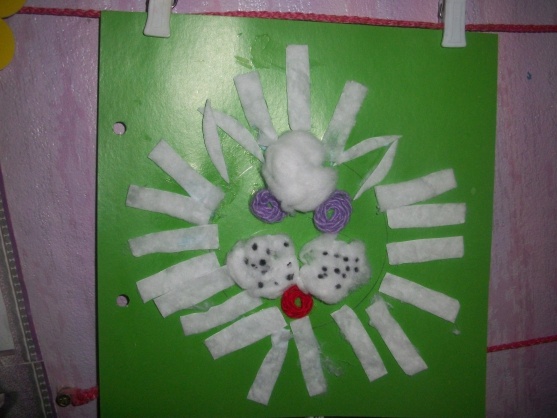 Мы все с вами разобрали, давайте немного разомнемся и приступим к работе.Физкультминутка.Мы ногами топ-топ!Мы руками хлоп-хлоп!Мы глазами миг-миг,Мы плечами чик-чик.Раз - сюда, два - туда,Повернись вокруг себя.Раз - присели, два - привстали.Руки кверху все подняли.Раз-два, раз-два,Заниматься нам пора.Молодцы, садимся на места и приступаем к работе.Конспект занятия  по конструированию из бумаги (оригами)
Тема: Самолет
Цель занятия: учить детей делать из бумаги самолёт; закрепить умение складывать бумажный лист вдвое , по диагонали ; познакомить с историей авиации ; воспитывать чувство патриотизма.
Материалы: Для воспитателя: лист бумаги ; модели самолётов , воздушный шарик , иллюстрация воздушного шара .
Для детей : цветные листы бумаги , фломастеры различных цветов .
Предварительная работа : Рассматривание коллекции марок на тему: «Авиация».
Ход занятия:

Воспитатель обращается к детям : «23 февраля отмечается государственный праздник . Какой праздник мы будем отмечать в этот день ?»
Дети : «День защитника Отечества.»
Воспитатель : «Ребята ,кого мы поздравляем в этот день ?»
Дети : « Пап , дедушек , воинов , мальчиков .»
Воспитатель : «Почему вы так считаете , что мальчиков тоже можно поздравлять ?»
Дети : «Мальчики - будущие защитники Родины .»
Воспитатель : « Кто защищает нашу Родину ? Какие рода войск вы знаете ?»
Дети : «В нашей армии служат лётчики , десантники , ракетчики , танкисты .
Воспитатель : «Сегодня я расскажу вам об авиации . Как вы думаете с чего началось развитие авиации ?
Дети : « С мечты летать, как птица .»
Воспитатель : « Вы правы , люди всегда мечтали летать . Первым летательным аппаратом был воздушный шар.(Показ иллюстрации ).
Именно на нём человек впервые поднялся в воздух . Затем инженеры создали аэроплан и сто лет назад состоялся первый полёт , длившийся всего 12 секунд . Этот аэроплан имел пропеллер (воздушный вит ).(Показ модели аэроплана ).

В годы Великой Отечественной войны лётчики героически защищали нашу Родину от врагов . 12 февраля мы отмечаем День освобождения города Краснодара от фашистских захватчиков .
Дети , многие из вас живут на улице Г. Невкипелого . Знаете ли вы , почему улица носит имя Г. Невкипелого ?»
Дети : « Г. Невкипелый – герой».
Воспитатель : « Г. Н .Невкипелый – Герой Советского Союза .Он был военным лётчиком и летал на штурмовиках ИЛ – 2 (показ иллюстрации ).
После войны были созданы реактивные самолёты (показ модели самолёта ). Они летали значительно быстрее первых самолётов .
Дети , вы знаете летчика – испытателя , который стал первым космонавтом ?»
Дети : «Юрий Алексеевич Гагарин – первый космонавт Земли».
Воспитатель : « Сегодня лётчики стоят на страже границ нашей Родины . Они испытывают новые самолёты , покоряют высоты .
Дети , что вы знаете о группах «Русские витязи» и «Стрижи»? Ответы детей .
Воспитатель : « Стрижи» и «Русские витязи»- группы высшего пилотажа , они лучшие во всём мире . Современные лётчики продолжают традиции и являются гордостью России .»
Физминутка «Лётчик».
Быть шофёром хорошо , Дети бегут по кругу ,
А лётчиком – лучше . крутят воображаемый руль .
Я бы в лётчики пошёл , Бегут , расставив руки ,
Пусть меня научат . как крылья .
Наливаю в бак бензин . Останавливаются , наклоняют 
Воображаемый сосуд .
Завожу пропеллер . Выполняют круговые движения 
правой рукой .
В небеса , мотор вези , Бегут , расставив руки .
Чтобы птицы пели .
В . Маяковский 
Опыт
Воспитатель : «Дети , я рассказывала о современных реактивных самолётах . Это быстрые и мощные машины . Хотите узнать принцип работы таких самолётов ? В этом мне поможет Серёжа .
Серёжа надует шарик и не завязывая его выпустит из рук . Воздух вырываясь из отверстия будет толкать шарик вперёд» .
Воспитатель : « Сейчас я научу вас делать самолёты из бумаги . 
Как вы думаете , какую бумагу лучше взять ?»
Дети : « Тонкую и крепкую».
Воспитатель : « Вы правы . Как вы думаете , как надо складывать бумагу , чтобы самолёты получились красивые ?»
Дети : «Аккуратно».
Воспитатель : « Правильно , точно совмещая уголки .
Возьмите лист бумаги и согните его вдоль , чтобы получилась складка (1). Верхние уголки загните (2) . Полученную фигуру перегните (3) , снова согните посередине вдоль ,чтобы получилась складка (4) . Правый (5) и левый (6) уголки согните к полученной складке . Выступающий уголок согните к полученной складке (7) .
Затем по складке согните фигуру по средней линии крыльями наружу (8) – и каждое крыло перегните пополам вдоль (9) – самолёт готов !
Кто справился с работой , возьмите фломастеры и украсьте свои самолёты звёздами .
Заключительная часть.
Организуется выставка поделок на импровизированном аэродроме .Дети рассматривают самолёты , выслушивают мнения товарищей , не перебивая их , делятся впечатлениями .

Тема. Звуки ы— и.ЦельЗакрепить навыки четкого различения и произношения звуков ы — и; развивать фонематический слух; учить выделять гласный звук в середине и в конце слова; работать над предложением; закрепить навык пересказывания небольшого текста; развивать внимание, память, мышление.Ход занятияI. Организационный момент.Садится тот, кто назовет гласный звук в словах мак, суп, кот, пух, кит, сыр, ток, сын, ком, страх, сок, торт, мир.II. Закрепление звуков ы— и.Воспитатель говорит, что сегодня дети будут повторять звуки ы — и. Уточняется характеристика этих звуков (гласные). Дети объясняют, почему ы и иотносятся к гласным звукам.Логопед предлагает произнести звук и. Уточняется артикуляция звука (язык за нижними зубами, губы в улыбке).Логопед предлагает произнести звук ы. Уточняется артикуляция звука (язык оттягивается от зубов).Поочередное произношение звуков ы — и детьми. Сравнение артикуляции звуков.Речевая зарядка.пы—пи им—ыммы—ми—мы ты—тимы—ми их—ыхти—ты—тикы—киВыделение гласного звука в середине слова:был—бил мыл—мил выл—вил пыл—пил ныл—НилДидактическая игра «Закончи фразу».Логопед называет пару слов, дети по смыслу заканчивают фразу одним из этих слов.Был—бил — Явпоходе ... (был). В барабан я ... (бил).Выл—вил — Волк в лесу ... (выл). Я веревки ... (вил).Мыл—мил— Малыш был очень ... (мил). Он руки мылом ... (мыл).Логопед выставляет пары картинок: маки—пионы, тыквы—дыни, утки—дубы, конфеты—вафли, ленты-клетки. Произносит конечный гласный звук (ы или и), вызванный ребенок угадывает задуманное слово.Образование формы множественного числа существительных и выделение гласного звука в конце слова.ель — ели клён — клёнылипа — липы олень — оленивеник — веники лимон — лимонылента — ленты охотник — охотникиДидактическая игра «Запомни предложение». Словарный материал: У дома ивы и липы. Инна покупает конфеты и вафли. Это пионы и маки. У канавы утки. Ким любит дыни. На окне лежат лимоны.III. Физкультминутка. Игра «Эхо».IV. Пересказ рассказа.Это новый дом. У дома поляна. Алик и Коля копают ямы. Тут будут ели, липы и клёны.V. Подведение итога занятия.	ИГРОВОЕ ЗАНЯТИЕ ПО РАЗВИТИЮ РЕЧИ В ПОДГОТОВИТЕЛЬНОЙ ГРУППЕ «ПОМОЖЕМ НЕЗНАЙКЕ!»Игровое занятие по развитию речи в подготовительной группе «Поможем Незнайке!»Авторы: воспитатель Пашкова Светлана Сергеевна, учитель-логопед Шестакова Оксана Ивановна, МБДОУ «Ергачинский детский сад».Задачи:Закрепить понятия «гласный» и «согласный» звуки, учить различать их.
Упражнять в слоговом анализе слов.
Закреплять умения детей составлять звуковую схему слов.
Упражнять в определении первого и последнего звука в слове. Закреплять знания детьми пройденных звуков и букв.
Упражнять в составлении из букв слогов, слов. Развивать мелкую моторику. Развивать связную речь.
Воспитывать доброжелательность, выдержку, умение слушать товарища, умения работать в группе.Оборудование:Ноутбук, проектор, презентация PowerPoint, медальоны с буквами, дидактическая игра «Волшебный телевизор», дидактическое пособие «Живые звуки».Ход занятия:1. Организационный момент- Ребята, сегодня к нам пришло электронное сообщение из Цветочного города от Незнайки (слайд № 1). Он, как и вы собирается в этом году в школу. Знайка решил проверить готов ли Незнайка к школе, и дал ему ряд заданий (слайд №2). Незнайка очень боится ошибиться, не выполнить заданий, и просит у вас помощи. Поможем Незнайке выполнить все задания без ошибок? (Поможем).2. Основная частьУпражнение «Хлопни, топни»(слайд № 3) - Ребята, давайте напомним Незнайке, какими бывают звуки (гласными и согласными). Какие звуки мы называем гласными? (звуки, которые тянуться, поются голосом, произносятся без препятствия). Назовите гласные звуки. А с какими согласными звуками вы уже познакомились? (дети называют согласные звуки). Почему эти звуки мы называем согласными? (звуки произносятся с препятствием). - А сейчас, будьте внимательны. Я буду называть звуки, а вы, если услышите гласный звук, хлопните в ладоши, а согласный звук – топните ногами. (педагог называет цепочку звуков) - Молодцы! (слайд № 4) Справились с этим заданием. Думаю, что Незнайка тоже не ошибется при выполнении этого задания.Упражнение «Кто, где живет?»(слайд № 5) - Следующее задание от Знайки. Нам нужно помочь Незнайке определить количество слогов в названии животных и расселить их каждого в свой домик. В домике с одним окно поселятся животные, в названии которых 1 слог, в домике с двумя окнами – животное с 2 слогами, а животные с тремя слогами в названии поселятся в доме с тремя окнами. (слайд №6,7,8) (дети определяют и называют количество слогов в словах)! (слайд № 9) - Незнайка благодарит вас, за то, что вы выполнили это задание без ошибок!«Азбука в картинках»(слайд № 10) - Ребята, у Незнайки есть друг-поэт Цветик. Он очень любит сочинять стихи и загадки. Цветик загадал Незнайке загадки. И нам с вами нужно ему помочь не только их отгадать, но и определить с какого звука начинается отгадка, и превратиться в букву, обозначающую этот звук. (слайд №11-15) (дети отгадывают загадку, определяют первый звук, дают его характеристику (гласны, согласный, твердый, мягкий) и превращаются в букву) (слайд № 16)Игра «Цепочка слов»(слайд № 17) - Знайка попросил Незнайку собрать цепочку слов, а он не знает что это такое. А мы ему поможем в этом. Вы дома с родителями составляли каждый свою цепочку слов и зарисовывали ее в картинках. Кто хочет показать Незнайке и рассказать свою цепочку. (слайд № 18-19) (дети презентуют свои работы) (слайд № 20) - Я думаю, что Незнайка после ваших рассказов без труда справиться с этим заданием.Игра «Волшебный телевизор»(слайд №21 ) - Незнайка вновь просит нас помочь ему выполнить задание Знайки. Он просит Незнайку отгадать ребусы. И мы попросим в этом помочь нам маму Вики Корелиной Наталью Сергеевну. Она приготовила для нас несколько ребусов и предлагает решить их вместе. (родитель представляет игру «Волшебный телевизор», объясняет правила игры, дети выполняют задания) (слайд № 22)Игра «Буква потерялась»(слайд № 23) Друг Незнайки, Потеряйка, все всегда теряет. И на этот раз он потерял в словах буквы. Давайте поможем Незнайке найти подходящую букву, чтобы получилось слово. Если вы правильно подберете букву, то на экране откроется картинка.(слайд № 24-27) (дети подбирают букву в слове) (слайд № 28)Игра «Живые слова»(слайд № 29) - Знайка составил из букв слова, и предложил Незнайке выложить звуковые схемы к данным словам. А Незнайка открыл окно, в которое залетел проказник ветер и разметал по столу все буквы. Давайте мы с вами поможем Незнайке собрать разлетевшиеся слова. А для этого нам нужно всем превратиться в буквы. Скажем дружно: «Раз, два, три – повернись, в букву сразу обернись» (слайд № 30) (Дети делятся на четыре группы.Надевают медальоны с буквой и составляют из букв слова.)Составление звуковых схем- Молодцы! Составили из букв слова. А сейчас каждому «живому» слову нужно составить свою звуковую схему из «живых» звуков, которые лежат на столах. (дети составляют звуковые схемы)Упражнение «Составь предложение»(слайд № 31)- Ребята давайте еще раз посмотрим на ваши слова и составим из них предложение-совет для Незнайки, будущего ученика. (дети из слов «школа», «урок», «тишина», «нужна» по схеме составляют предложение «В школе на уроке нужна тишина»). (слайд № 32)3. Итог- Ну вот, и помогли мы Незнайке выполнить все задания. Какое задание вызвало у вас затруднение? А с каким заданием вы справились легко? Мы с вами будем ждать следующего сообщения из Цветочной страны, о том как Незнайка справился с заданиями.Конспект образовательной ситуацииТема: «Путешествие по «реке времени» в прошлое лампочки»Образовательная область: Познавательное развитие.Цель: Познакомить с историей электрической лампочки.Задачи:обучающие - расширять представление детей о целостной картине мира, познакомить с историей возникновения электрической лампочки, обогащать представления о мире предметов, создающих комфорт, подвести к понятию того, что человек преобразует предметы для себя и других людей; познакомить с правилами безопасного обращения с электроприборами.развивающие- развивать интерес к прошлому этого предмета, связную речь, обогащать и активизировать словарный запас; творчество, фантазию;воспитывающие - воспитывать познавательную детскую активность, любознательность.Словарная работа: светец, керосиновая, электрическая цоколь, колба, нить накала.Предварительная работа: подбор загадок, стихов, сказок;рассматривание иллюстраций с изображением электроприборов; рассказы детей из личного опыта; чтение стихотворения С. Маршака. «Электрическая лампочка».Оборудование и материалы: панно «река времени», метки-символы, электрический костер, факел, лучина, свеча, керосиновая лампа, электрическая лампочка; выставка электрических приборов освещения; мультимедийная система, презентация на тему «Путешествие в прошлое лампочки» (программа MSPowerPoint 2003), флеш-карта;на каждого ребенка: лучина, свеча, светящиеся предметы, лист черного картона, восковые мелки.ХодВоспитатель: Ребята, вы любите путешествовать? Хотите, мы с вами сегодня отправимся в путешествие? Но сначала нужно собраться в дорогу. Давайте положим в сумку самое необходимое. (Дети вместе с воспитателем становятся в круг). В первую очередь надо взять с собой дружбу, ведь без неё нам будет очень трудно в пути. Как вы думаете, что ещё необходимо взять с собой? (Знания взаимовыручку, дисциплину, улыбку, хорошее настроение).Воспитатель: Сумка уложена, пора отравляться в путешествие. А куда мы отправимся путешествовать, вы знаете? (Нет). А желаете узнать, куда мы отравимся путешествовать? Тогда вы должны будете отгадать загадку. Слушайте:Дом, стеклянный пузырёкА живёт в нём огонёк,Днём он спит, а как проснётсяЯрким пламенем зажжётся.Воспитатель: Молодцы, вы правильно отгадали загадку. Это электрическая лампочка. И сегодня мы с вами отправимся в страну, где живут предки электрической лампочки. А путешествовать мы будем по «реке времени». Каждую остановку мы будем определять карточкой-символом данной временной эпохи, и располагать ее на «реке времени». (Во время путешествия дети попадают в созданную игровую ситуацию данной эпохи, с соответствующим игровым оборудованием). С нами в путешествие оправляется и наш виртуальный помощник, если мы будем испытывать затруднения, он всегда нам сможет помочь.Скажите, всегда ли была электрическая лампочка? (нет) Конечно, нет. И начнем наше путешествие в то время, когда люди жили в пещерах. (Дети располагаются вокруг костра в воображаемой пещере).(Слайд 2) Пожалуйста, вспомните, как жили древние люди в пещерах? (Разводили огонь, на котором готовили пищу). Но нас интересует, как освещалась пещера? (Предположения детей). Правильно, ребята от костра в пещере становилось светлее.Воспитатель: Как вы думаете, трудно ли человеку передвигаться в ночное время? (да). Почему? (Предположения детей). Кто-нибудь знает, что придумали люди, чтобы освещать себе путь ночью? (Предположения детей). Со временем люди догадались, что, если в костер опустить палку, она загорится, и с ней можно будет отойти туда, куда не доходит свет костра. А затем на конец палки стали наматывать бересту или промасленную паклю. Так появился факел. (Слайд 3) (Демонстрация предмета). С факелами не только ходили по улице, но и укрепляли в замках на стенах для освещения помещения.Расположим метки-символы (костер, факел) на «реке времени» в эпохе древности.Воспитатель: Но время не стоит на месте, и нам с вами пора отравляться в эпоху старины. (Звучит рус.нар. песня «Прялица», инсценировка игровой ситуации «В горнице»). Посмотрите, мы с вами в горнице, где молодые девушки прядут свои золотые нити. Как вы думаете, какой предмет освещал помещение в это время? (Предположения детей).Воспитатель:(Слайд 4). Люди придумали лучину. Посмотрите, это обыкновенная деревянная щепка, заострённая на конце. (Дети рассматривают, обследуют предмет).Воспитатель: Обычно лучину получали из берёзы, она лучше горит. Лучину нужно было правильно расположить, чтобы она лучше светила. Один конец лучины зажигали, а другой вставили в специальную подставку, светец. Как вы думаете, на какое слово похоже слово "светец"? (Ответы детей). Ну, конечно же, на слово "свет". Под светец ставили специальную ванночку с водой: ведь в деревянном доме даже маленькая искорка, упавшая на пол, может привести к настоящему пожару! Но пожары все равно случались. Как вы думаете, если мы сейчас зажжем лучину, у нас будет светло, хорошо будет видно? Надолго нам хватит лучины? (Предположения детей). Воспитатель зажигает лучину, дети наблюдают, как она горит. Да, света от лучины было маловато, к тому же, она очень быстро сгорала, и приходилось ее заменять на новую. Словом, не очень-то было удобно! Лучинами люди пользовались и в годы войны, чаще всего их использовали в землянках». Воспитатель (продолжает): Прошли годы. И человек придумал более удобный предмет для освещения. Подумайте, что это за предмет? (Предположения детей).Воспитатель: Правильно, это свеча. (Слайд 5). Вы все видели свечу? Кто знает, как она устроена? Правильно внутри свечи есть фитиль, сделанный из ниток, он зажигает свечу. Свечи сделаны из пчелиного воска или бараньего сала. (Воспитатель зажигает свечу, дети наблюдают, как горит свеча). Как вы думаете, долго ли может гореть свеча? Чем неудобна свеча? (Ответы детей). Действительно, ею можно обжечься, от неё может быть пожар, она коптит, даёт мало света.Воспитатель: Прошли годы. Человек искал новые способы удобного освещения своего жилища. Люди научились из нефти делать керосин и придумали керосиновые лампы. (Слайд 6). Такие лампы ставили на стол, вещали на стены.Сверху на такую лампу надевали стекло.Может кто-то видел керосиновую лампу. Давайте посмотрим, как устроена и работает керосиновая лампа (Воспитатель объясняет и показывает принцип работы керосиновой лампы). Удобна ли керосиновая лампа, чем свеча? (Ответы детей). Действительно, керосиновая лампа горела гораздо ярче и дольше чем лучина или свеча, а, кроме того, была более безопасной.Расположим метки-символы (лучина, свеча, керосиновая лампа) на «реке времени» в эпохе старины.Музыкальная импровизация со светящимися предметами «Фонарики» (муз.Ю. Слонова)Воспитатель: Прошло много лет. Люди продолжали искать новые способы удобного освещения своего жилища. (Слайд 7). Так русский инженер Александр Ладынин создал электрическую лампочку, которая горела так ярко и была такой удобной и безопасной, что очень скоро люди перестали пользоваться и свечками, и керосиновыми лампами. Электрическая лампочка и сейчас в темные вечера и ночи освещает наши дома и квартиры. И сегодня любой малыш может влезть на стул, щелкнуть выключателем, и. загорится электрическая лампочка, свет! Давайте вместе рассмотрим электрическую лампочку и познакомимся с её строением.Воспитатель: Какого она размера? Из чего сделана? Какой формы? Вес? Материал? (Каждый ребёнок исследует лампочку) Кто знает, из каких частей она состоит? (Цоколь, колба, нитедержатель, нить накала) Из каких частей состоит лампочка? Долго ли горит лампочка? Она удобнее, чем керосиновая лампа? Чем? Что было бы, если бы не было света? (Предположения детей).Расположим метку-символ (электрическая лампочка) на «реке времени» в эпохе современности.Воспитатель: Ребята как переменилась жизнь с появлением лампочки. Мы с вами привыкли, что в наших домах горит свет и по вечерам освещаются улицы. Это так удобно. Но с электричеством обращаться надо очень осторожно. Без разрешения взрослых нельзя включать электроприборы, нужно знать правила обращения с ними. Помните: неосторожное обращение приводит к пожарам!Как вы думаете, а что нас ждет в будущем? Сейчас мы с вами отправляемся в лабораторию юных изобретателей. Все вместе мы попробуем пофантазировать, придумать, и нарисовать «Лампочку будущего», а затем поделиться своими мыслями и предположениями.В заключении дети совместно с педагогом оформляют выставку предполагаемых изобретений «Лампочка будущего», рассказывают, как они представляют действие и приносимую пользу для человечества данного изобретения.Тема: «Путешествие в прошлое» автоматизации сонорного звука «л» на материале скороговорок с использованием приемов мнемотехникиОбразовательная область: коммуникацияВозрастная группа: подготовительная к школе группаЗадачи:Закрепить произношение звука «л» в скороговорках;Развивать память, внимание, воображение;Развивать общую, мелкую, артикуляционную моторику;Развивать направленный выдох;Развивать навыки диалогического общения;Воспитывать уважение к языку,  уважение к прародителям.Оборудование: слайдовая установка, слайдовая презентация, предметные картинки; пиктограммы артикуляционной гимнастки, пиктограммы «зашифрованная скороговорка», свечки из картона, барабан «Там-там», аудиозапись от лица Машины времени с итоговым опросом.Подробный конспект коррекционно-образовательной деятельности учителя - логопеда по речевому развитию с воспитанниками, имеющими нарушения речи, подготовительной к школе группы«Автоматизация звука «Р» в слогах, словах»Губкина Ольга Николаевна, учитель-логопед МАДОУ «Детский сад Снегирёк» Тюменская область, ХМАО - ЮграКонспект непосредственно образовательной деятельности по развитию речи детей 6-7 лет с речевыми нарушениями с использованием метода рифмования(индивидуально-подгрупповая форма проведения)«В гостях у гномов»Мичурина Екатерина Константиновна Учитель-логопед МАДОУ «Д/с «Снегирек» г. Белоярский»Тема: «Автоматизация звука «Р» во фразовой речи и предложениях под тематическим названием«В гостях у гномов».       Цель: Совершенствовать навык автоматизации звука «Р» при составлении небольших рифмованных текстов с использованием метода приема схематизации.Задачи:  Коррекционно - образовательные:  Автоматизировать звук «Р» в словах и фразовой речи.	Формировать навык выбора слов-рифмовок в играх, и в стихотворениях.Обогащать словарный запас, расширять ориентировку детей в окружающем мире на основе практических навыков с использованием рифмования.Формировать умение устанавливать причинно – следственные связи, используя наглядную основу.Формировать умение согласовывать существительные с глаголами.Закреплять умение слышать и выполнять инструкцию.Развивающие:Целенаправленно воздействовать на активизацию и развитие ряда психических процессов (речемыслительную деятельность, память, внимание, воображение).Развивать навыки звукового анализа и синтеза.Развивать умение составлять рифмованные тексты совместно со взрослым и сверстниками.Развивать мелкую и общую моторику.Развивать в ребенке творческую личность. Воспитательные:Способствовать снятию речевого негативизма, воспитывать у детей потребность в речевом общении.Прививать любовь к поэтическому наследию.Оборудование: столы (2 шт.) стулья по количеству детей, маленькие гномы, 1 большой гном –помощник умной головы, письма с заданиями, массажные мячики, цветные карандаши, схемы для составления рифмованных рассказов (4 шт.), карточки с заданиями (4 шт.), рисунки на ватмане животных (4 шт.) картинки с рифмованными  парами слов.Часть занятияМетоды и приёмы работыСодержание работыВводная частьСловесныйПриветствие гостей!- Ребята, сегодня я в двери нашла письмо. Давайте прочитаем, что в нем написано.Воспитатель зачитывает письмо.-  Дорогие ребята! Это вам пишет ваш друг «Читай – Решай».  Мне очень интересно знать, как вы готовитесь к школе. Я приготовил вам задания, игры и сюрпризы. И приглашаю вас в путешествие Знаний.-Ну что, ребята, вы согласны показать свои знания и отправиться в путешествие?-Тогда давайте встанем в круг, соберем свои знания и силы.Основная частьРазминка (1 задание)Соедини точки(2 задание)Задание 3Задание 4Задание 4Задание 5Задание 6- Пришло время для разминки.Игра « Кто знает, пусть дальше называет».Осень, а за ней что?Сколько месяцев у осени? Назовите их.Сколько дней в неделе?Какой сегодня день недели?Какой был вчера?Какой будет завтра?- Ребята, а какие виды транспорта вы знаете? (наземный, воздушные, водные)- А, на чем мы отправимся в путь, вы узнаете, если выполните  первое задание .-Перед вами  листы бумаги,  на которых изображены точки, если их правильно соединить, то узнаем, на каком транспорте мы  с вами отправимся. ( На столах лежат листочки и простые карандаши) - Посмотрим , что у вас получилось? ( Ответы детей: ракета)Звучит космическая музыка.- Мы полетим с вами на самом быстром виде транспорта- ракете.-На пути будут встречаться различные испытания с которыми нам нужно справляться.- Считаем от 5 обратным счетом.5 4 3 2 1– пуск, полетели. Звучит космическая музыка.- Ну вот и прилетели! Кто это нас встречает?Инопланетянин: -Здравствуйте! Кто вы и как попали на нашу планету?-Здравствуйте! Мы Земляне из детского сада «Солнышко». Как называется ваша планета?Инопланетянин: Планета знаний. Я очень рад, что вы прилетели. ( На экране схема человека для игры в танграм)- Какой интересный человечек ? Давайте сделаем его портрет.- Но сначала внимательно рассмотрите схему. Из каких геометрических фигур состоит туловище? голова? ноги? руки?Дети собирают фигуру у себя на столе. Дети, которые быстро справились с заданием, помогают другим детям.-Все справились с заданием? Молодцы! Отличные получились портреты. Инопланетянин: Спасибо ребята, очень красивые получились портреты, я их обязательно подарю своим друзьям. А вы продолжайте свое путешествие Знаний и отправляйтесь к Царю Считаю.-Полетели. Тогда  вперед.(звучит музыка) - А, вот и царь Считай. (Показ картинки царя Считая.)Царь Считай:  - В моем царстве построили новый дом №7 (Выставить домик на доске). Но жители числа поссорились. Они не могут договориться, кто, где должен жить в этом доме.Появился новый дом,Числа поселились в нем,Кто соседи у меня?Помогите мне друзья.Ну что поможем Царю Считаю?-Проходите за столы. Выложите числовой ряд. Перед вами дом №7. Нужно  в пустые окошки вставить пропущенные числа.- Царь Считай. Спасибо ребята! Вы помогли числам помириться.-Молодцы справились вы и с этим заданием.Звучит космическая музыка-Направляемся дальше, путь открыт. -Но что, это за знак на нашем пути? ( На экране появляется знак вопроса)- Это знак означает, что пришло время решать задачи. Слушайте внимательно  решение задачи и выкладывайте на столе с помощью цифр и знаков.         1.Задача (Выставить  картинку к задаче на икт)          На дереве  сидело 6 снегирей ,        К  ним прилетела одна сорока      Сколько всего стало птиц на дереве.Решение: 6+1 = 7 (дублировать на доске)(Полный ответ спросить у 2-3детей)-Каким действием решили задачу? ( Сложением)Задача (Выставить  картинку к задаче на икт)       Семь  пушистеньких котятВсе в корзиночке лежат,А один решил сбежать –Сколько осталось  их лежать?Решение: 7-1= 6(Полный ответ спросить у 2-3 детей)Каким действием решили задачу? (Вычитанием)-Молодцы справились и с этим заданием. Направляемся дальше.Звучит космическая музыкаСтанция Отдыхайка.Физминутка.Раз, два – стоит ракета. (Руки вверх, ладони углом.) 
3-4 - самолёт. ( Руки в стороны.) 
1-2- хлопок в ладоши, 
А потом на каждый счёт. (Руки на пояс.) 
1-2-3 опускайся быстро вниз, 
На посадку ты садись.-Наша ракета прилетела в царство букв и звуков.Царица  Звукограда : Ребята я приготовила для вас вопросы. -Из чего состоят слова? ( Из букв и слогов)- А слоги? ( Из звуков)-Чем отличается буква от звука? ( Звуки мы слышим и произносим, а буквы мы видим, пишем, читаем, печатаем)-Ребята, а какие бывают звуки? (Гласные и согласные, звонкие и глухие, твердые и мягкие, ударные и безударные).- На ИКТ появляются животные ( бегемот, слон, верблюд, крокодил, кит) .сколько слогов  в каждом из этих слов.Воспитатель. – Ребята, посмотрите пожалуйста на экран, вспомните этих животных и выберите самое крупное, большое животное на Земле?- Располагая массой до 150 тонн и длиной до 33метров синий (голубой) кит является наиболее крупным известным животным, которое когда-либо жило на Земле.-Скажите сколько звуков в слове кит . сколько гласных? Согласных? Охарактеризуйте  согласные звуки.-Один мягкий, один твердый.  А теперь немного поиграем. Игра называется «Угадай букву по стихотворению». Нужно будет поднять карточку с нужным звуком.1.Видишь в дереве дупло, ну совсем, как буква …(О)2.Вот два столба наискосок, а между ними поясок. Ты эту букву знаешь, да? Перед тобою буква …(А)3.Буквы те родные сестра, различать сестер так просто. У одной есть две точки, словно к лесенки гвоздочки. (Е,Ё)4.. Буква та с большущим ртом и огромным языком. (Э)5.На калитку посмотри, ну совсем, как буква «И».6. Чтобы О не укатилось, крепко к палочке прибью. Ой, смотрите перед нами появилась буква «Ю».7. Удобная буква, удобно  в ней то, что можно на букву повесить пальто. (У)8. Какие буквы остались? (ы, я) - Какая буква показывает твердость согласного звука? Какая мягкость согласного звука? Царица звукограда- Молодцы, ребята! Ваш путь открыт, вы справились с заданием. -А, нам, ребята пора возвращаться в детский сад.Звучит космическая музыка.-Вот мы и дома.Заключительная частьИтог занятия-Ребята, вам понравилось путешествие?-Какое задание понравилось больше?- Какое задание показалось наиболее трудным?-Вы рады, что помогли помирить числа?-И сами будьте дружными, помогайте друг другу.- Ваш друг «Читай -Решай» очень доволен вами, за ваши старания и успехи он дарит вам три шкатулки, посмотрите все ли они одинаковы? (одна маленькая, другая побольше и большая). В одной из них лежит сюрприз, как вы думаете в какой?На этом наше путешествие окончено.Этапы урокаДеятельность учителяПримечание1. Организационный моментЗдравствуйте, ребята! Садитесь. Сейчас у вас урок технологии.Проверим, все ли у вас готово к уроку. Я буду читать стихотворение, а вы внимательно слушаете и проверяете , все ли у вас есть на партах.Чтоб работа закипела,
Приготовьте все для дела,
Будем клеить, мастерить – 
Все должно в порядке быть.
Ножницы, бумагу, клей
Клади на место поскорей.
Не забудь про карандаш – 
Он в труде помощник наш.Молодцы! Все готовы, приступим к работе(Приложение 1)(Слайд 1)(Слайд 2)2. Постановка целей и задач урокаУ: Ребята, какой сейчас месяц?Д: Декабрь.У: Верно. А декабрь – это начало какого времени года?Д: Зимы.У: Зимой мы все – и взрослые, и дети с нетерпеньем ждем самый веселый, самый любимый праздник в году. Какой это праздник?Д: Новый год.У: К нам сегодня утром в класс пришла телеграмма. Догадайтесь от кого:У него румяный нос,
Сам он бородатый,
Кто же это?Д: Дед МорозУ: Правильно. Откроем его послание:ТЕЛЕГРАММА: ВНИМАНИЕ! РЕБЯТА, В ДЕКАБРЕ НАЧИНАЕТ РАБОТАТЬ МОЯ МАСТЕРСКАЯ. ОБЪЯВЛЯЮ КОНКУРС НА ЛУЧШУЮ ЕЛОЧНУЮ ИГРУШКУ! ЦЕНЮ В РАБОТЕ АККУРАТНОСТЬ И ОРИГИНАЛЬНОСТЬ. ЖЕЛАЮ ВАМ УДАЧИ! СКОРО УВИДИМСЯ! ВАШ ДЕД МОРОЗ.У: Ребята, желаете ли вы принять участие в конкурсе Деда Мороза.Д: да.У: Значит, мы с вами будем сегодня делать елочную игрушку, а вот какую вы узнаете, если отгадаете загадку:Мягко светятся иголки,
Хвойный дух идет от…Д: елки.(Слайд 3)(Слайд 4)Приложение 23. Составление плана работы. Выполнение поделки.У: Рассмотрите образец готовой елочной игрушки, которую мы будем выполнять.Из какого материала она сделана?Д: Бумага.У: Из каких деталей она состоит?Д: Елочки.У: как вы думаете, сколько таких деталей в нашей поделке?Д: 4.У: Наша елочка состоит из 4 одинаковых деталей. Как нам с вами из одного листка цветной бумаги вырезать 4 одинаковые фигуры?Д: необходимо листок сложить в 2 разаУ: Верно. Но у вас на столе и у меня тоже вот такая деталь “Шаблон елочки”. Как быть?Д: необходимо еще раз сложить листок и шаблон приложить к линии сгиба.У: Приступим к выполнению поделки. Работу будем выполнять вместе по шагам.Во-первых нам нужно вырезать 4 одинаковых детали, для этого мы берем лист цветной зеленой бумаги и складываем его пополам, проводим по линии сгиба. Складываем еще раз пополам, проводим по линии сгиба, и еще раз пополам и проводим линию сгиба. У нас получился вот такой прямоугольник.У: Давайте, вспомним, как пользоваться шаблоном, как накладывать на лист.Д: Аккуратно, необходимо прижать шаблон к бумаге. Экономно использовать бумагу, накладывать шаблон близко к краю.У: Теперь, используя шаблон и карандаш, мы обводим образец елочки. Внимание прикладываем шаблон к линии сгиба! Аккуратно обводим. Откладывает шаблон.Теперь мы готовы вырезать детали для нашей поделки. Берем ножницы, помним, что работаем аккуратно.С ножницами не шути, зря в руках их не крути.Вот готовы все 4 наши детали, можем приступить к их склеиванию. Работаем поочередно. Склеиваем половину первой детали с половиной второй, половину второй с половиной 3. На этом мы пока делаем паузу.Вспомним. Ведь мы выполняем елочную игрушку. А их, как вы знаете вешают на елку. Значит, нам тоже необходимо сделать петельку для своей игрушки. Для этого возьмем тесемку, сложим ее пополам и приклеиваем на 3 наши склеенные детали. Петелька готова, и мы можем завершить работу с деталями. Берем последнюю деталь и приклеиваем к обеим сторонам оставшейся детали.Расправим все детали елочки.Показываю образецРисунок 1.Рисунок 2.Рисунок 3.Рисунок 4.Рисунок 5.4. Анализ работ. Подведение итогов.Какие отличные работы у вас получились! Мы с вами сегодня участвовали в конкурсе Деда Мороза на лучшую новогоднюю игрушку, но я даже не могу выбрать лучшую,они все прекрасны. Молодцы. Давайте создадим выставку наших работ и сфотографируемся около нее, а фото я отправлю Деду Морозу, чтобы он оценил вашу работу.А я вам всем сегодня за отличную работу ставлю 5.Спасибо за урок.Музыка “Кабы не было зимы…”Деятельность учителяДеятельность учащихсяУУДСамоопределение к деятельности.Актуализация знаний и фиксация затруднений.Постановка учебной задачи.Построение проекта выхода из-за затруднения.Первичное закрепление (проговаривание во внешней речи)Рефлексия.Беседа-Прочитайте пословицу, записанную на доске:-Одна книга тысячу людей учит.- Книга мала, а ума придала.-Как ты понимаешь смысл данных пословиц?-Далее детям предлагается оценить две книги старую и новую.-Выясняется, какую бы книгу они выбрали и почему?- Ребята, как вы думаете, что нужно сделать, чтобы все книги выглядели как новые?Познавательно-аналитическая беседа.-Откройте учебник на странице 3и 5 . На счёт 1-2-3.- Получилось ли у вас быстро это сделать?- А что вам поможет в этом?- А вы когда – нибудь задумывались, откуда взялась закладка?- Давайте совершим небольшое путешествие в прошлое.-А теперь посмотрите на современные закладки. Можете ли вы назвать, в чём их различие?Анализ изделия.- Вы рассмотрели предложенные образцы закладок.- Как вы думаете, что предстоит нам сегодня делать?-Посмотрите на своё рабочее место и скажите, из каких материалов мы будем делать свою закладку?-При изготовлении закладки, какую трудность вы будете испытывать?Открытие практического умения.- Ребята, кто из вас догадался, как сделать закладку ровной и красивой?- Обсудите это со своим товарищем по парте.- Что нам предстоит делать?- Кто в группах может предложить способ изготовления подобной закладки?- Такой способ называется «работать по шаблону»Планирование предстоящей практической работы (выстраивание последовательности изготовления изделия).- Представьте, как будет выглядеть ваша закладка. Выберите себе образец.- Можно ли самостоятельно составить эскиз закладки?- Из какого материала будете делать свою закладку?- Перед вами части инструкционной карты. А что это такое? Для чего она необходима?- Попробуйте восстановить её.- Если вы собрали её правильно, то скажите, что у вас получилось?- Проговорим наш план действий.Самостоятельно- практическая работа.- При работе, с какими инструментами нужно быть осторожными?- Как правильно разместить инструменты и материалы на рабочем столе, чтобы они не мешали вам и вашим товарищам?- Не забывайте, что вы работаете в паре, поэтому распределите работу так, чтобы каждый из вас был задействован.Уборка рабочих мест.Обобщение.- Ребята, что нового узнали на уроке. --- Чему научились?- Довольны ли вы своей работой?- Что бы хотели изменить?Оценка практической деятельности.- Давайте обсудим и оценим готовые изделия по критериям: качество, оригинальность, самостоятельность.- Оцените работу друг друга в группе.- Что вам хочется сделать со своей закладкой?- Какую цель мы ставили в начале урока?- Удалось её решить каким способом?- Вам понравилось работать в группе?--Дети высказывают свои предположения.-Возможные варианты ответов детей ( бережное отношение.использовать обложки для книг и др.)-Нет.- Закладка.-Рассматривают иллюстрации древних закладок и материал, из которого они сделаны.-Они сделаны из другого материала, более сложного и оригинального, некоторые из них похожи на украшения.- Знакомятся с материалом для работы.- Мы будем конструировать закладку для книг.-Из картона, цветной бумаги.- Трудно будет работать с картоном, потому что он прочный и твёрдый.-Разделиться на группы.-Рассмотреть закладку и обсудить, как её получили(работа в группах)- Можно обвести образец закладки.- Можно самим придумать фору будущей закладки.- Будем делать из бумаги, картона и ткани можно украсить аппликацией из цветной бумаги.- Схема, отражающая последовательность действий при изготовлении изделия.- Нужно аккуратно работать ножницами, чтобы не пораниться.- Ученики организуют свои рабочие места, распределяют «роли» в группе :кто-то обводит по шаблону, кто-то вырезает и украшает.Оформляем выставку работ.ЛичностныеФормирование- учебно-познавательного интереса к новому учебному материалу и способам решения новой частной задачи.КоммуникативныеФормируем умение оформлятьСвои мысли, формирование умения сотрудничества в коллективе.ПознавательныеФормируем умениеизвлекать информацию из схем, иллюстраций.Формируем умение выявлять сущность и особенности объектов.Формируем умение на основе анализа объектов делать выводы.Регулятивные.Формируем умение высказывать своё предположение.РегулятивныеФормируем умение прогнозировать предстоящую работу ( составлять план), формируем умение осуществлять познавательную и личностную рефлексию.Коммуникативные.Формируем умение слушать и понимать других.Формируем умение строить речевое высказывание в соответствии с поставленными задачами.Формируем умение оформлять свои мысли в устной форме.Познавательные.Формируем способность добывать новые знания путём наблюдения готовыми образцами закладок, переработка информации: сравнение с шаблоном.Регулятивные.Формируем умение прогнозировать предстоящую работу ( составлять план), формируем умение осуществлять познавательную и личностную рефлексию.Регулятивные.Формируем умение высказывать своё предположение, умение оценивать учебные действия в соответствии с заданной задачей.Коммуникативные.Формируем готовность к сотрудничеству, умение договариваться.Личностные.Формируем мотивации к обучению и целенаправленной познавательной деятельности.Личностные.Формируем умение описывать свои чувства, оценивать работы.Деятельность учителяДеятельность учащихсяУУДСамоопределение к деятельности.Актуализация знаний и фиксация затруднений.Постановка учебной задачи.Построение проекта выхода иззатруднения.Первичное закрепление (проговаривание во внешней речи)Рефлексия.Беседа-Прочитайте пословицу, записанную на доске:-Одна книга тысячу людей учит.- Книга мала, а ума придала.-Как ты понимаешь смысл данных пословиц?-Далее детям предлагается оценить две книги старую и новую.-Выясняется, какую бы книгу они выбрали и почему?- Ребята, как вы думаете, что нужно сделать, чтобы все книги выглядели как новые?Познавательно-аналитическая беседа.-Откройте учебник на странице 3и 5 . На счёт 1-2-3.- Получилось ли у вас быстро это сделать?- А что вам поможет в этом?- А вы когда – нибудь задумывались, откуда взялась закладка?- Давайте совершим небольшое путешествие в прошлое.-А теперь посмотрите на современные закладки. Можете ли вы назвать, в чём их различие?Анализ изделия.- Вы рассмотрели предложенные образцы закладок.- Как вы думаете, что предстоит нам сегодня делать?-Посмотрите на своё рабочее место и скажите, из каких материалов мы будем делать свою закладку?-При изготовлении закладки, какую трудность вы будете испытывать?Открытие практического умения.- Ребята, кто из вас догадался, как сделать закладку ровной и красивой?- Обсудите это со своим товарищем по парте.- Что нам предстоит делать?- Кто в группах может предложить способ изготовления подобной закладки?- Такой способ называется «работать по шаблону»Планирование предстоящей практической работы (выстраивание последовательности изготовления изделия).- Представьте, как будет выглядеть ваша закладка. Выберите себе образец.- Можно ли самостоятельно составить эскиз закладки?- Из какого материала будете делать свою закладку?- Перед вами части инструкционной карты. А что это такое? Для чего она необходима?- Попробуйте восстановить её.- Если вы собрали её правильно, то скажите, что у вас получилось?- Проговорим наш план действий.Самостоятельно- практическая работа.- При работе, с какими инструментами нужно быть осторожными?- Как правильно разместить инструменты и материалы на рабочем столе, чтобы они не мешали вам и вашим товарищам?- Не забывайте, что вы работаете в паре, поэтому распределите работу так, чтобы каждый из вас был задействован.Уборка рабочих мест.Обобщение.- Ребята, что нового узнали на уроке. --- Чему научились?- Довольны ли вы своей работой?- Что бы хотели изменить?Оценка практической деятельности.- Давайте обсудим и оценим готовые изделия по критериям: качество, оригинальность, самостоятельность.- Оцените работу друг друга в группе.- Что вам хочется сделать со своей закладкой?- Какую цель мы ставили в начале урока?- Удалось её решить каким способом?- Вам понравилось работать в группе?--Дети высказывают свои предположения.-Возможные варианты ответов детей ( бережное отношение.использовать обложки для книг и др.)-Нет.- Закладка.-Рассматривают иллюстрации древних закладок и материал, из которого они сделаны.-Они сделаны из другого материала, более сложного и оригинального, некоторые из них похожи на украшения.- Знакомятся с материалом для работы.- Мы будем конструировать закладку для книг.-Из картона, цветной бумаги.- Трудно будет работать с картоном, потому что он прочный и твёрдый.-Разделиться на группы.-Рассмотреть закладку и обсудить, как её получили(работа в группах)- Можно обвести образец закладки.- Можно самим придумать фору будущей закладки.- Будем делать из бумаги, картона и ткани можно украсить аппликацией из цветной бумаги.- Схема, отражающая последовательность действий при изготовлении изделия.- Нужно аккуратно работать ножницами, чтобы не пораниться.- Ученики организуют свои рабочие места, распределяют «роли» в группе :кто-то обводит по шаблону, кто-то вырезает и украшает.Оформляем выставку работ.ЛичностныеФормирование- учебно-познавательного интереса к новому учебному материалу и способам решения новой частной задачи.КоммуникативныеФормируем умение оформлятьСвои мысли, формирование умения сотрудничества в коллективе.ПознавательныеФормируем умениеизвлекать информацию из схем, иллюстраций.Формируем умение выявлять сущность и особенности объектов.Формируем умение на основе анализа объектов делать выводы.Регулятивные.Формируем умение высказывать своё предположение.РегулятивныеФормируем умение прогнозировать предстоящую работу ( составлять план), формируем умение осуществлять познавательную и личностную рефлексию.Коммуникативные.Формируем умение слушать и понимать других.Формируем умение строить речевое высказывание в соответствии с поставленными задачами.Формируем умение оформлять свои мысли в устной форме.Познавательные.Формируем способность добывать новые знания путём наблюдения готовыми образцами закладок, переработка информации: сравнение с шаблоном.Регулятивные.Формируем умение прогнозировать предстоящую работу ( составлять план), формируем умение осуществлять познавательную и личностную рефлексию.Регулятивные.Формируем умение высказывать своё предположение, умение оценивать учебные действия в соответствии с заданной задачей.Коммуникативные.Формируем готовность к сотрудничеству, умение договариваться.Личностные.Формируем мотивации к обучению и целенаправленной познавательной деятельности.Личностные.Формируем умение описывать свои чувства, оценивать работы.Этапы урока.Ход урока.Теоретическое обоснование.I.II.III.IV.V.VI.VII.Оргмомент.
Сообщение темы урока.
Учащиеся рассматривают страницу книги, где изображено грустное лицо: 
Огорчилась эта книжка:     - Помогите, ребятишки,      Я красива, аккуратна, не хочу быть неопрятной,С грязными страничками, с мятыми картинками.Чтобы листочки мне сохранить, Надо вам руки, ребята, помытьИ на страницы закладку вложить.-Поможем книжке? О чём она вас попросила? ( Сделать закладку).Анализ изделия.-Из каких материалов сделана закладка? (Картон, бумага.)Из каких частей состоит? (Основа, цветок, стебель, листья).Из какого материала изготовлен цветок, какой он по цвету? Какой приём используется? ( Складывание квадрата).Стебель и листья какого цвета?Как крепятся детали к основе?Выполнение изделия спредварительным планированием последовательности операций, чередующееся с инструкцией учителя и показом. 
1.-Сначала изготовим основу закладки.             Какой она формы? Из чего сделана?                                              
Учащиеся составляют план работы над изделием с опорой на предметно- инструкционный план. По вопросам учителя и самостоятельно определяют инструменты для выполнения необходимых действий.
2.Изготовление основы.Физминутка.
3.Выполнение цветка с опорой на предметно – инструкционный  план и инструкции учителя.4.Изготовление листьев ( обводка по шаблону, вырезание).5.Сборка изделия.Словесный отчёт.Перечисление применяемых приёмов и операций с указанием инструментов (оклеивание, вырезание, складывание).Оценка качества выполненных поделок.Подведение итогов.Посмотрите на нашу книгу (открыта страница с улыбающимся лицом). Она довольна? Чему книга рада? (Дети будут открывать её аккуратно, по закладке,  странички будут чистыми).Организованное начало занятия настраивает на работу. Контроль за соблюдением правил посадки способствует сохранению здоровья детей.Эмоциональный приём формирует мотивационный компонент учебной деятельности.Использование наглядности способствует активизации деятельности.Метод обучения-дедуктивный,обусловлен методикой.Метод наглядно-практический.Фронтальная работа способствует прочному усвоению знаний всеми учениками.Использование системы вопросов способствует развитию активности учащихся.Помощь педагога слабым учащимся.Обучение планированию с ориентировкой на  план.Предупреждение утомляемости. Развитие внимания.Формирование практических умений работы с различными материалами. Коррекция мелкой моторики: развитие мышечного усилия, плавности движений. Формирование зрительно-двигательной координации.Репродуктивная деятельность учащихся.Самоконтроль по ходу деятельности.Воспитательный компонент. Развитие эмоционально-волевлй сферы детей. 1.Орг.моментЗдравствуйте, ребята. Скажите, а вы любите путешествовать? Сегодня я предлагаю вам отправимся в путешествие в прошлое. Но как, же мы с вами попадем в прошлое? Что нам в этом поможет?Отправимся туда на машине времени.Посмотрите внимательно по сторонам, может здесь есть что-то похожее на машину времени?Дети заходят в зал, встают вкругВ прошлое можно попасть на машине времени.Находят машину времени, рассаживаются2.Сообщение темы.- Ребята, как мы общаемся друг с другом, когда находимся далеко-далеко? (подвести к ответу: пишем письма)- Сегодня  мы узнаем, когда же появилась письменность.Сядем в нашу машину времени.  Закроем глаза и полетим в те далекие и далекие времена. А для того, чтобы машина начала движение нужно повторить заклинание:ТЛА-ТЛА-ТЛА, КЛА-КЛА-КЛА,  ПЛО-ПЛО-ПЛО т – отправляемся в полет.Мы звоним друг другу. Пишем письмаДети повторяют сочетание слогов со стечением согласных (3 раза)Звучит спокойная музыка, дети рассаживаются в импровизированную машину времени.3.Этапы развития письма.Нам предстоит долгий путь, а пока мы летим, я хочу рассказать вам одну очень интересную историю. Было это очень-очень давно. Так давно, что даже невозможно представить, когда. В те далёкие времена на всей Земле не было ни одного дома, и люди жили в пещерах. В пещерах  жили не только люди, там можно было встретить медведей, ящериц, змей. Медведи точили когти о стену, оставляя на стене следы-царапины.- Увидев такие следы, люди подумали, что это таинственные знаки, но оказалось, что ничего таинственного в них нет. Это были  просто царапины. Люди захотели тоже оставить следы на поверхности стен. Именно так представляют себе некоторые учёные начало дороги к письму.Вот мы с вами прилетели. Пора сделать остановку. Посмотрите, что вы видите вокруг? Внимательно приглядимся к царапинам на стенах пещеры, как вы думаете, на что они похожи?Правильно, и я вам предлагаю выполнить артикуляционную гимнастику. Ребята,  кто может вспомнить и сказать, кто жил в пещерах вместе с древними людьми?- А чем люди отличаются от животных?Люди умеют разговаривать и общаться. - Что значит «общаться»? Общаться, значит поддерживать общение, взаимные отношения, рассказывать друг другу о чем-то, или о ком-то на расстоянии.- А как передать свои мысли, сообщить важные сведения, если человек находится очень далеко? Что же могли использовать древние люди, чтобы передать сообщение?!- В древности для передачи информации использовались разные сигналы: посмотрите на монитор нашей машины времени (экран, презентация). Вот, например, индейцы разводили костры, дым которых был виден очень далеко. Этот дым многое мог сообщить людям . Посмотрите на рисунки (слайд с индейцами у костра). Если дым от костра не поднимается высоко, значит, враг далеко, беспокоиться не о чем. Если же дым высоко-враг близко, тревога.Посмотрите, у нас с вами тоже есть небольшие костры-свечки. Так как сейчас у нас мирное время и никакой опасности нет, поэтому и дыма от костра не должно быть видно. И я вам предлагаю, задуть огонь. Вдохнули носом, вытянули губы трубочкой и плавно подули на пламя. Молодцы!- А в Африке одно племя передавало сообщение другому с помощью большого барабана – Там-тама(слайд с изображением Там-тама).2 удара (показ) – приветствие, частая дробь (показ) – тревога. Давайте с вами поиграем.Слушайте внимательно, если  вы услышите приветствие – 2 удара в барабан, вам нужно мирно шагать по кругу, а если тревога, частая дробь, нужно присесть, прислушаться и всмотреться вдаль, откуда движется опасность?А сейчас  Маша будет у нас вождем, а мы будем племенем. Слушайте внимательно, какую информацию несет нам Там-там.Дети видят пиктограммы ( зубная щетка, кисточка, банка, кораблик, качели)Это артикуляционная гимнастика.Упражнение задуй свечу.Схематичные рисунки артикуляционной гимнастики.(Включается презентация с изображением пещер, затем слайд со «следами» от когтей медведей).Молодцы,  помогли соседнему племени, предупредили их об опасности. Мы с вами на занятиях так же используем цвет для передачи информации.  Кто догадался, что это за занятие и какая информация зашифрована цветом?А сейчас я предлагаю вам зашифровать слова цветом: лук, лес, липа, лапа. Цветом мы обозначаем звуки на обучении грамоте. Это  красный, синий и зеленый цвет. Красным цветом мы обозначаем гласные звуки, синим – твердые согласные, зеленым – мягкие согласные. Дети выкладывают звуковую схему слов на мольберте.4.Рисуночное письмо. -Прошло время, появлялись новые способы общения древних людей. И вот у меня в руках одно из первых писем. Но оно не обычное, оно нарисованное, да-да я не ошибаюсь, его нарисовали, конечно, не на бумаге, а на бересте.- Береста – это верхний слой коры берёзы, раньше её использовали для написания записок. Посмотрите, вот несколько записок «написанных» древними людьми, вот только они запылились, давайте попробуем сдуть с них пыль и посмотрим какую информацию они несут, о чем рассказывают: Я предлагаю вам расшифровать это сообщение и запомнить. Скороговорка расшифровывается и заучивается.Полосатые паласы полоскала дочка Власа, полоскала,полоскала, полосатой речка стала.Дети сдувают крупу с листа, называют то, что нарисовано на листе.На столах лежат листы со схематичным изображением скороговорок, засыпанные манкой.5.Закрепление изученного материала.- Давайте и мы, как и древние люди, попробуем рассказать о чём-нибудь рисуночным письмом. А помогут нам в этом.дощечки, на которых можно царапать палочками, как и делали наши предки.  Вспомните, что сегодня вам запомнилось больше всего, и постарайтесь рассказать об этом с помощью знаков, рисунков.Пришло время- Давайте попробуем прочитать письмо Маши …. Что она хотел нам рассказать?
- Правильно мы поняли? (заслушиваем рассказ 2-3 детей)Дети нацарапывают на дощечке то, что запомнилось в ходе занятия.Дети вместе с педагогом расшифровывают письма.(Детям раздаются  дощечки с нанесённым на них тонким слоем пластилина и палочки, дети рисуют свои письма)6.РефлексияРебята, наше путешествие подходит к концу и нам с вами пора возвращаться в детский сад.  Чтобы машина времени доставила нас назад, нужно вспомнить и повторить заклинание.Вот мы с вами и вернулись в детский сад, но ребята что-то случилось с дверью в нашей машине времени, она почему-то не открывается, чтобы ее открыть, нужно ответить на   вопросы. Итак, вы готовы? (вопросы – аудиозапись от лица машины времени)Вспомните заклинание, которое приводит в действие машину времени.Что значит «Общаться»?Какие таинственные знаки увидели впервые древние люди и были ли они таинственными?Какие сигналы для передачи информации использовали древние люди?На чем люди рисовали первые письма? Что такое береста?Вспомните о чем говорилось в зашифрованном письме?Вот и открылась дверь. Ну а нам с вами пора прощаться. До свидания ребята.Дети отвечают на вопросыЗвучит аудиозапись от лица машины времени.Методическая информацияМетодическая информацияМетодическая информацияМетодическая информацияМетодическая информацияТема занятияТема занятияАвтоматизация звука «Р» в слогах, словах.Автоматизация звука «Р» в слогах, словах.Автоматизация звука «Р» в слогах, словах.Классификация /занятия/мероприятия в системе образовательных мероприятий (тип, взаимосвязь с предыдущим и последующим /занятиями/мероприятиями)Классификация /занятия/мероприятия в системе образовательных мероприятий (тип, взаимосвязь с предыдущим и последующим /занятиями/мероприятиями)Подгрупповое логопедическое занятие по коррекции нарушений звуковой стороны речи, построено в форме дидактической игры. 
Этап автоматизации звука на уровне слога, слова.Закрепление правильного произношения звука «Р» в слогах, словах различной слоговой структуры.Следующим этапом будет автоматизация звука во фразовой речи.Подгрупповое логопедическое занятие по коррекции нарушений звуковой стороны речи, построено в форме дидактической игры. 
Этап автоматизации звука на уровне слога, слова.Закрепление правильного произношения звука «Р» в слогах, словах различной слоговой структуры.Следующим этапом будет автоматизация звука во фразовой речи.Подгрупповое логопедическое занятие по коррекции нарушений звуковой стороны речи, построено в форме дидактической игры. 
Этап автоматизации звука на уровне слога, слова.Закрепление правильного произношения звука «Р» в слогах, словах различной слоговой структуры.Следующим этапом будет автоматизация звука во фразовой речи.Краткая характеристика подгруппыКраткая характеристика подгруппыДети 6 – 7 лет с фонетико-фонематическим недоразвитием речи, 3-4 человека, у которых отмечаются нарушения фонематического слуха, звукопроизношения, трудности в формировании лексико-грамматических категорий.Дети 6 – 7 лет с фонетико-фонематическим недоразвитием речи, 3-4 человека, у которых отмечаются нарушения фонематического слуха, звукопроизношения, трудности в формировании лексико-грамматических категорий.Дети 6 – 7 лет с фонетико-фонематическим недоразвитием речи, 3-4 человека, у которых отмечаются нарушения фонематического слуха, звукопроизношения, трудности в формировании лексико-грамматических категорий.Цель занятия Цель занятия Закрепление навыка правильного произношения звука «Р» в слогах, словах.Закрепление навыка правильного произношения звука «Р» в слогах, словах.Закрепление навыка правильного произношения звука «Р» в слогах, словах.Задачи занятияЗадачи занятияОбр   Образовательные: закреплять правильное произношение изолированного звука «Р», в слогах, словах;совершенствовать навык употребления существительных ед. и мн. числа в именительноми родительном падежах.Развивающие: развивать моторику артикуляционного аппарата; развивать зрительное, слуховое восприятие, навыки пространственной ориентировки на плоскости, навыки самоконтроля.Воспитательные: воспитывать мотивацию высказывания, коммуникативные навыки; интерес к логопедическим занятиям.Коррекционные: активизировать словарный запас; коррегировать психоэмоциональное состояние воспитанников; устранять нарушения слоговой структуры слов.Здоровьесберегающие: совершенствовать длительный нижне-диафрагмальный речевой выдох, прослеживающую функцию глаз; соблюдать на протяжении всего занятия фонетический режим, требования СанПиН.Обр   Образовательные: закреплять правильное произношение изолированного звука «Р», в слогах, словах;совершенствовать навык употребления существительных ед. и мн. числа в именительноми родительном падежах.Развивающие: развивать моторику артикуляционного аппарата; развивать зрительное, слуховое восприятие, навыки пространственной ориентировки на плоскости, навыки самоконтроля.Воспитательные: воспитывать мотивацию высказывания, коммуникативные навыки; интерес к логопедическим занятиям.Коррекционные: активизировать словарный запас; коррегировать психоэмоциональное состояние воспитанников; устранять нарушения слоговой структуры слов.Здоровьесберегающие: совершенствовать длительный нижне-диафрагмальный речевой выдох, прослеживающую функцию глаз; соблюдать на протяжении всего занятия фонетический режим, требования СанПиН.Обр   Образовательные: закреплять правильное произношение изолированного звука «Р», в слогах, словах;совершенствовать навык употребления существительных ед. и мн. числа в именительноми родительном падежах.Развивающие: развивать моторику артикуляционного аппарата; развивать зрительное, слуховое восприятие, навыки пространственной ориентировки на плоскости, навыки самоконтроля.Воспитательные: воспитывать мотивацию высказывания, коммуникативные навыки; интерес к логопедическим занятиям.Коррекционные: активизировать словарный запас; коррегировать психоэмоциональное состояние воспитанников; устранять нарушения слоговой структуры слов.Здоровьесберегающие: совершенствовать длительный нижне-диафрагмальный речевой выдох, прослеживающую функцию глаз; соблюдать на протяжении всего занятия фонетический режим, требования СанПиН. Знания, умения, навыки и качества, которые актуализируют/приобретут/закрепят/ воспитанники в ходе занятия. Знания, умения, навыки и качества, которые актуализируют/приобретут/закрепят/ воспитанники в ходе занятия.Закрепят навыки правильного речевого дыхания, навык правильного произношения звука «Р», умения употреблять существительные ед. и мн. числа в именительном и родительном падежах; приобретут навыки самоконтроля за произношением звуков речи;актуализируют знания характеристики автоматизируемого звука; умения определения места звука в слове, деления слов на слогиЗакрепят навыки правильного речевого дыхания, навык правильного произношения звука «Р», умения употреблять существительные ед. и мн. числа в именительном и родительном падежах; приобретут навыки самоконтроля за произношением звуков речи;актуализируют знания характеристики автоматизируемого звука; умения определения места звука в слове, деления слов на слогиЗакрепят навыки правильного речевого дыхания, навык правильного произношения звука «Р», умения употреблять существительные ед. и мн. числа в именительном и родительном падежах; приобретут навыки самоконтроля за произношением звуков речи;актуализируют знания характеристики автоматизируемого звука; умения определения места звука в слове, деления слов на слогиИнтеграция образовательных областей Интеграция образовательных областей Познавательная, социально-коммуникативная, речевое развитиеПознавательная, социально-коммуникативная, речевое развитиеПознавательная, социально-коммуникативная, речевое развитиеНеобходимое оборудование и материалыНеобходимое оборудование и материалыИгрушка Попугай, карта (фрагменты), предметные картинки по лексической теме, индивидуальные зеркала,  компьютер, маркеры, сундук, бескозырки, карамель.Игрушка Попугай, карта (фрагменты), предметные картинки по лексической теме, индивидуальные зеркала,  компьютер, маркеры, сундук, бескозырки, карамель.Игрушка Попугай, карта (фрагменты), предметные картинки по лексической теме, индивидуальные зеркала,  компьютер, маркеры, сундук, бескозырки, карамель.Методы и приёмыМетоды и приёмыНаглядные (демонстрация дидактического материала на доске, показ способов действия); игровые (создание игровой ситуации, внезапное появление объектов); словесные (беседа, пояснения, использование художественного слова);практические (дидактическая игра, определение количества слогов в слове, составление карты острова сокровищ).Наглядные (демонстрация дидактического материала на доске, показ способов действия); игровые (создание игровой ситуации, внезапное появление объектов); словесные (беседа, пояснения, использование художественного слова);практические (дидактическая игра, определение количества слогов в слове, составление карты острова сокровищ).Наглядные (демонстрация дидактического материала на доске, показ способов действия); игровые (создание игровой ситуации, внезапное появление объектов); словесные (беседа, пояснения, использование художественного слова);практические (дидактическая игра, определение количества слогов в слове, составление карты острова сокровищ).Подробный конспект логопедического занятияПодробный конспект логопедического занятияПодробный конспект логопедического занятияПодробный конспект логопедического занятияПодробный конспект логопедического занятияЭтап занятияВремя, продолжительность этапаСодержание этапаОписание действий участников образовательного процессаОписание действий участников образовательного процессаПодготовительная частьПодготовительная частьПодготовительная частьПодготовительная частьПодготовительная частьОрганизационный момент2 мин.Логопед встречает детей в зале и приветствует их Логопед: Здравствуйте! У меня ребята, прекрасное настроение. А у вас?- Давайте передадим друг другу хорошее настроение. Посмотрите на того, кто стоит рядом с вами,  улыбнитесь ему. Метод «Самомассаж лица»Цель: создание положительного психологического настроя.Проведение: дети стоят в кругу. Логопед предлагает улыбнуться друг другу ещё раз и сделать самомассаж лица:Ручки растираем (потирание ладоней)И разогреваем (хлопки),И лицо теплом своим мы умываем (разогретыми ладонями проводят по лицу сверху вниз).Грабельки сгребают все плохие мысли (граблеобразные движения пальцами от середины лба к вискам).Ушки растираем вверх и вниз мы быстро (растирание ушных раковин по краю снизу вверх и сверху вниз).Их вперёд сгибаем, тянем мы за мочки (нагибание ушных раковин спереди и потягивание вниз за мочки),А потом уходим пальцами на щёчки (пальцы перебегают на щёки).Щёчки разминаем, чтобы надувались(указательный, средний и безымянный пальцы разминают щёки круговыми движениями).Губки разминаем чтобы улыбались (большой и указательный пальцы разминают сначала нижнюю, а потом верхнюю губу).- Вот и настроение всех вокруг стало прекрасным!Ребята, сегодня мы с вами будем продолжать учиться произносить звук «Р», а поможет нам в этом  необычное путешествие.Деятельность логопеда:Предлагает детям улыбнуться друг другу и выполнить самомассаж лицаДеятельность детей:Улыбаются друг другу.Выполняют самомассаж лица.Садятся на свои места.Деятельность логопеда:Предлагает детям улыбнуться друг другу и выполнить самомассаж лицаДеятельность детей:Улыбаются друг другу.Выполняют самомассаж лица.Садятся на свои места.Сообщение темы занятия1 мин.-Я предлагаю вам отправиться в это путешествие, на поиски клада  с  попугаем Ромой на замечательном корабле « Дружба».  - Когда-то давно Попугай был птицей одного известного пирата по имени Сильвер, который спрятал свои сокровища надежно от людей. Но Попугай Рома помнит эту тайну и готов с нами поделиться. Вы готовы отправиться на поиски пиратских сокровищ?- Тогда в путь. Надеваем бескозырки. А я буду капитаном корабля «Дружба»- Чтобы узнать, где находится клад, нужно собрать карту старого пирата. А для этого мы должны выполнить все задания, которые приготовил для нас Рома.Деятельность логопеда:Сообщает тему занятия, показывает игрушку Попугая.Деятельность логопеда:Сообщает тему занятия, показывает игрушку Попугая.Основная частьОсновная частьОсновная частьОсновная частьОсновная частьДыхательная и артикуляционная гимнастика4 мин.Цель:  развитие речевого выдоха, моторики органов артикуляционного аппарата.Проведение: На доске голубой экран без изображения.- Посмотрите, а на  экране все исчезло.  Давайте попробуем на него подуть  с «лопаточки». Установка на осанкуНа экране появляются упражнения (картинки) для артикуляционной гимнастики. Логопед называет их  и считает.- Ой, ребята посмотрите, это же лошадка.  Давайте изобразим цокот копыт лошадки язычком. ( дети выполняют упражнение «Лошадка»)Давайте ещё раз подуем на экран – «Парус»Упражнения «Лошадка», «Парус», «Барабан», «Моторчик»- Как звонко рычат у нас «моторчики»! На экране появляются 5 конвертов.Цель:  развитие речевого выдоха, моторики органов артикуляционного аппарата.Проведение: На доске голубой экран без изображения.- Посмотрите, а на  экране все исчезло.  Давайте попробуем на него подуть  с «лопаточки». Установка на осанкуНа экране появляются упражнения (картинки) для артикуляционной гимнастики. Логопед называет их  и считает.- Ой, ребята посмотрите, это же лошадка.  Давайте изобразим цокот копыт лошадки язычком. ( дети выполняют упражнение «Лошадка»)Давайте ещё раз подуем на экран – «Парус»Упражнения «Лошадка», «Парус», «Барабан», «Моторчик»- Как звонко рычат у нас «моторчики»! На экране появляются 5 конвертов.Деятельность логопеда:Даёт установку на правильную артикуляцию, следит за правильностью выполнения.Деятельность детей:Дуют на широкий язык, не поднимая плеч.Деятельность логопеда:Даёт установку на правильную артикуляцию, при этом обращает внимание детей, что упражнения нужно выполнять точно под счёт. Следит за правильностью выполнения.Деятельность детей:Выполняют упражнения артикуляционной гимнастики.- Что вы видите на экране?  (Конверты)- В этих конвертах находятся задания. - Найди на экране конверт, который находится в левом верхнем углу.- А вот вам и первое задание.- Что вы видите на экране?  (Конверты)- В этих конвертах находятся задания. - Найди на экране конверт, который находится в левом верхнем углу.- А вот вам и первое задание.Один ребёнок выходит к доске, находит конверт, нажимает на него. На экране появляются картинки характеристики звука.Характеристика звука «Р»3 мин.Цель:  развитие фонематического восприятия, кинестетических ощущений.Проведение – Расскажите Роме, что происходит с органами артикуляционного аппарата, когда мы произносим звук «Р»?губы – слегка улыбаются, зубы - разомкнуты; язык - широкий кончик языка поднят вверх к бугоркам за зубами (альвеолам),голосовые связки (голосок) - работают; воздушная струя (ветерок) – тёплый.- Звук «Р» какой?- (согласный, звонкий, бывает твёрдый, бывает мягкий, обозначаем фишкой синего или зелёного цвета)После звукового эффекта вылетает воздушный шар, на ленте которого привязан кусочек карты. - Посмотрите что это?! Правильно, шар! Давайте посмотрим, что привязано к ленте. Молодцы! Вы справились с заданием. Получите первую часть карты.Цель:  развитие фонематического восприятия, кинестетических ощущений.Проведение – Расскажите Роме, что происходит с органами артикуляционного аппарата, когда мы произносим звук «Р»?губы – слегка улыбаются, зубы - разомкнуты; язык - широкий кончик языка поднят вверх к бугоркам за зубами (альвеолам),голосовые связки (голосок) - работают; воздушная струя (ветерок) – тёплый.- Звук «Р» какой?- (согласный, звонкий, бывает твёрдый, бывает мягкий, обозначаем фишкой синего или зелёного цвета)После звукового эффекта вылетает воздушный шар, на ленте которого привязан кусочек карты. - Посмотрите что это?! Правильно, шар! Давайте посмотрим, что привязано к ленте. Молодцы! Вы справились с заданием. Получите первую часть карты.Деятельность логопеда:Показывает на слайде и называет органы артикуляционного аппаратаДеятельность детей:Называют положение органов артикуляционного аппарата.Дают характеристику звука «Р».Изолированное произношение звука «Р» и слияние слогов.3 мин.- Найди на экране конверт, на котором снежинок столько, сколько времён года. Выбирайте!- Ребята посмотрите звук «Р» потерял своего гласного друга… Давайте поможем звуку, проведём дорожки к гласным звукам и прочитаем какие слоги у нас получились. А пока проводим дорожку раскатисто произносим звук Р.- Ну вот у нас получилось 4 слога, а теперь назовите названия картинок, которые начинаются с этих слогов. (Радуга, роза, рыба, рука)- Молодцы мои моряки! Попугай Рома очень доволен Вами и опять прислал нам воздушный шар! Получите вторую часть карты!- Найди на экране конверт, на котором снежинок столько, сколько времён года. Выбирайте!- Ребята посмотрите звук «Р» потерял своего гласного друга… Давайте поможем звуку, проведём дорожки к гласным звукам и прочитаем какие слоги у нас получились. А пока проводим дорожку раскатисто произносим звук Р.- Ну вот у нас получилось 4 слога, а теперь назовите названия картинок, которые начинаются с этих слогов. (Радуга, роза, рыба, рука)- Молодцы мои моряки! Попугай Рома очень доволен Вами и опять прислал нам воздушный шар! Получите вторую часть карты!Деятельность детей: проводят пальцем по картинке дорожку от буквы Р к гласной букве, читают полученный слог.Деятельность логопеда:Соединяет слоги.Произношение звука «Р» в словах, определение места звука в слове3 мин.- Откройте конверт, который расположен в правом нижнем углу. - Рома приготовил для нас картинки, в названиях которых есть звук «Р». Я начну, а вы продолжайте называть картинки по очереди:Мы со звуком Р играемИ словечки подбираем:Карандаш, корабль, брусника,Кукуруза, сыр, черника,Рак, мартышка, помидор,Светофор, ведро, шофер.- А теперь давайте определить место звука «Р» в каждом слове. Назовём их вместе: рак, карандаш, мартышка, светофор. А теперь проверим себя.- Отлично матросы, к нам опять прилетел шар! С заданием попугая Ромы вы справились! Держите третью часть карты. Зрительная гимнастика- Откройте конверт, который расположен в правом нижнем углу. - Рома приготовил для нас картинки, в названиях которых есть звук «Р». Я начну, а вы продолжайте называть картинки по очереди:Мы со звуком Р играемИ словечки подбираем:Карандаш, корабль, брусника,Кукуруза, сыр, черника,Рак, мартышка, помидор,Светофор, ведро, шофер.- А теперь давайте определить место звука «Р» в каждом слове. Назовём их вместе: рак, карандаш, мартышка, светофор. А теперь проверим себя.- Отлично матросы, к нам опять прилетел шар! С заданием попугая Ромы вы справились! Держите третью часть карты. Зрительная гимнастикаДеятельность логопеда:Начинает стихотворение.Деятельность детей: называют 3 картинки по очереди.Закрашивают квадрат в схеме.Деление слов со звуком «Р» на слоги2 мин.- Найдите на экране конверт, на котором  столько  снежинок, сколько дней в неделе. Открываем!?Цель:  профилактика нарушений слоговой структуры словаПроведение:- Чтобы получить ещё одну часть карты, нам необходимо разделить слова со звуком «Р» на слоги.- Давайте поиграем.Мы с ребятами играем,Слоги мы в словах считаем.Раз, два, три, начни!На слайде появляется картинка, дети называют её и шагают, отсчитывая нужное количество слогов. Сколько шагов – столько слогов.(Слова – картинки: рак, рыба, комар, барабан, мухомор)- Молодцы, ребята! И с этим заданием справились. Ловите шарик, получайте четвёртую часть карты.- Найдите на экране конверт, на котором  столько  снежинок, сколько дней в неделе. Открываем!?Цель:  профилактика нарушений слоговой структуры словаПроведение:- Чтобы получить ещё одну часть карты, нам необходимо разделить слова со звуком «Р» на слоги.- Давайте поиграем.Мы с ребятами играем,Слоги мы в словах считаем.Раз, два, три, начни!На слайде появляется картинка, дети называют её и шагают, отсчитывая нужное количество слогов. Сколько шагов – столько слогов.(Слова – картинки: рак, рыба, комар, барабан, мухомор)- Молодцы, ребята! И с этим заданием справились. Ловите шарик, получайте четвёртую часть карты.Деятельность логопеда:Начинает стихотворение, переключает картинки.Деятельность детей: считают слоги шагами.Употребление существительных ед. и мн. числа творительного падежа.«Отвечай-ка!»1 мин.-Открывайте конверт в центре экрана, с последним заданием.-А это задание Рома приготовил для каждого матроса. Присядьте за стол.  Соедините номер вопроса с картинкой-ответом.1.Чем рисуют?2.Чем рубят?3.Чем причёсывают волосы?4.Чем играют?5.Чем стирают бельё?6.Чем пишут?- С чем соединили цифру 1?А теперь посмотрим правильный ответ. Сравните так ли у вас!- С чем соединили цифру 2? Посмотрим правильный ответ.- С чем соединили цифру 3? А теперь посмотрим правильный ответ.- С чем соединили цифру 4? А теперь посмотрим правильный ответ.- С чем соединили цифру 5? Сравним.- С чем соединили цифру 6? Проверяем.Прилетает воздушный шар.- Отлично, все задания выполнены. Получите последний, пятый фрагмент карты.-Открывайте конверт в центре экрана, с последним заданием.-А это задание Рома приготовил для каждого матроса. Присядьте за стол.  Соедините номер вопроса с картинкой-ответом.1.Чем рисуют?2.Чем рубят?3.Чем причёсывают волосы?4.Чем играют?5.Чем стирают бельё?6.Чем пишут?- С чем соединили цифру 1?А теперь посмотрим правильный ответ. Сравните так ли у вас!- С чем соединили цифру 2? Посмотрим правильный ответ.- С чем соединили цифру 3? А теперь посмотрим правильный ответ.- С чем соединили цифру 4? А теперь посмотрим правильный ответ.- С чем соединили цифру 5? Сравним.- С чем соединили цифру 6? Проверяем.Прилетает воздушный шар.- Отлично, все задания выполнены. Получите последний, пятый фрагмент карты.Деятельность логопеда:Задаёт вопросы по номерам, проверяет задание.Деятельность детей: соединяют стрелкой номер вопроса и картинку-ответ.Подведение итогов2 мин.- Ребята, у нас есть пять частей карты. Давайте соберём их вместе и найдём клад.- Посмотрите да это же схема нашего зала…Вот доска, вот три окна, вот стулья , а вот за цветком спрятан клад.- А вот и сундук с кладом. Посмотрите самое главное сокровище в нём, это звук «Р», который мы с вами научились говорить. Ну и, конечно, же сладкий сюрприз для вас. Ну, а наше путешествие подошло к концу. Давайте поблагодарим попугая Рому, за то, что помог найти нам клад.  - Ребята, у нас есть пять частей карты. Давайте соберём их вместе и найдём клад.- Посмотрите да это же схема нашего зала…Вот доска, вот три окна, вот стулья , а вот за цветком спрятан клад.- А вот и сундук с кладом. Посмотрите самое главное сокровище в нём, это звук «Р», который мы с вами научились говорить. Ну и, конечно, же сладкий сюрприз для вас. Ну, а наше путешествие подошло к концу. Давайте поблагодарим попугая Рому, за то, что помог найти нам клад.  Деятельность детей: собирают карту, ищут клад.Деятельность логопеда:Открывает сундук, подводит итог занятия.ЭтапСодержание деятельностиМетодическое пособие1. Вводно-организационный:Цель:Сконцентрировать внимание детей, настроить на предстоящую деятельность.2. Мотивационно-побудительный:Цель: Вызвать у детей интерес к непосредственно образовательной деятельности, побудить к предстоящей деятельности.3.Основной:Отгадывание загадок с подбором рифмы.Цель: Развитие слухового внимания и чувства рифмы.Развивать умение адекватного употребления в речи слов-рифмовок.Работа с массажными мячикамиЦель: Развитие мелкой моторики.Работа с штриховкойЦель: Развитие мелкой моторики. Развивать уметь слышать и выполнять инструкцию.Динамическая паузаЦель: Смена вида деятельности, предупреждение утомляемости.Найди рифмованную паруЦель: Формировать умение подобрать рифмовку среди предложенного материала.Составление рифмованных текстов по схемеЦель: Организация практической работы. Оказание необходимой помощи и эмоционально поддержки. Составление рифмованного рассказа по предложенной схеме.4.Заключительный. Рефлексия.Цель: Формирование элементарных навыков самооценки.- Здравствуйте, ребята! Я рада вас видеть!- Мои маленькие друзья гномы, предлагают вам с ними поиграть в веселые рифмовочки. Поиграем вместе?Игра «Назови слово с твердым звуком «Р».Цель: Автоматизация звука «Р» в словах.-А что бы наша игра состоялась, каждый из вас хлопнет мне по ладошке и назовет слово с твердым звуком «Р».-Мои гномы приготовили для вас, ребята, письма с заданиями. Готовы?Первое письмо с заданием:У гномиков на грядке выросли загадки,Не сиди смурной как печка,Подскажи, дружок, словечко:Там и тут, там и тутЧто за зонтики растут?Наша внучка морщит лоб.Это, милая…(Укроп)Сорвала я крючок,Надавила на бочок.Он раскрылся. Ах! Ох!Покатился…(Горох)Пушистый и зелёный хвостНа грядках горделиво рос.Ухватился Ваня ловко:-Вылезай на свет…(Морковка)А на этой грядкеРазыгрались в пряткиЗелёные хитрецы,Молодые…(Огурцы)Верите – не верите,Мы родом из Америки.В сказке мы синьоры,На грядке…(Помидоры)-Молодцы, ребята, подобрали рифму и отгадали загадки.Второе письмо с заданием:Мячики резиновые в руки вы возьмитеПальчики свои вы, перед работой разомните.- Ребята, а кто вспомнит отдыхайку со звуком «Р»?-Тыры-пыры, тыры-пыры, (сжимают массажные мячики, поочередно перекладывая их из руки в руку)Сорок дыр на платье Иры. (сжимают-разжимают кулачки)-Ир, откуда столько дыр? ( трясут ладошками)-Это гвоздик сам-тыр-пыр! (пальцами изображают покалывающие движения).Третье письмо с заданием:Раскрасьте картинки таким только цветом,Где «р» звонко слышится,Машет с приветом!Дети из четырех цветов карандашей(красный, желтый,синий,зеленый) должны выбрать красный и объяснить почему.-Ребята, заштрихуйте картинки карандашом и обведите лишнее животное  (варианты могут быть самые разные).Четвертое письмо с заданием:Поиграйте с нами, дети,Подскажите, кто на светеПроизносит эти звукиПоднимите дружно руки.Игра: «Отгадай животное»- Ребята, гномы приготовили для вас игру: один из вас подходит ко мне, закрывает глаза и примеряет на себя образ животного (подносится ватман с изображением животного - ребенок в прорезанное отверстие подставляет голову), а остальные дети издают звук, который соответствует данному животному,  ребенок угадывает.-Дети, а теперь пусть каждый из вас покажет движением задуманное животное, а мы отгадаем. Молодцы! Отдохнули.Пятое письмо с заданием:Вот картинки на столе,Подбери рифмовки мне,Соедини скорей слова,Угодишь ты мне тогда.Игра «Рифмовочка»:-Ребята, вам нужно из предложенных слов выбрать рифмованную пару, кто больше пар соберет, тот и выиграл (мишка-книжка, веер-клевер, клубок-колобок и т.д.). Подсчитываем результаты и выявляем победителя.Шестое письмо с заданием:Я Рифмочка весёлая! Найди меня скорей.И парочками вместе соедини друзей!Как шарики воздушные мы связаны с тобой.Две ниточки - две Рифмочки, но с разною судьбой.Тебе подскажут буквочки цветные. ПоскорейДве карточки в две рифмочки соедини смелей.А если Нерифмушка к тебе вдруг заберётся,Посмейся вместе с нами, и рифма подберётся.Дерзай, мой друг,  и скоро поэтом сможешь статьИ может, что-то важное ты сможешь написать.Ребята, возьмите схемы, выберите себе рифмованную пару, в звучании которой есть твердый звук «Р» выберите 2 признака у гномика в корзинке, 2 признака действия и составьте рифмованный текст. Дети читают рифмованные тексты и делают вывод.-Ребята, какие вы молодцы! Очень интересные рифмованные тексты у вас получились. -Какие задания вызвали у вас трудность? А с какими вы наоборот справились легко?-Я думаю, что вы обязательно поиграете с ребятами из своей группы в игру «Веселая рифмовочка». До свидания!   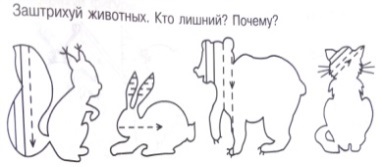 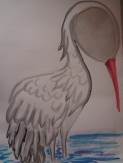 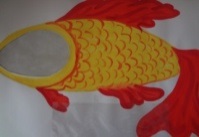 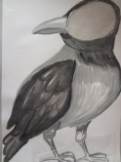 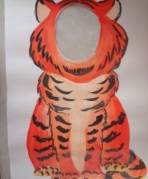 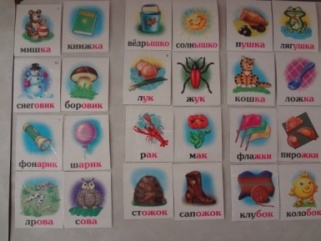 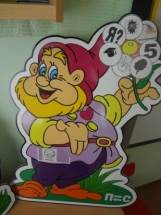 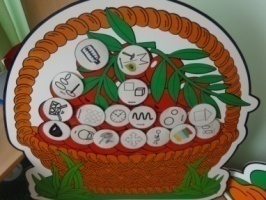 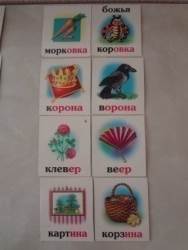 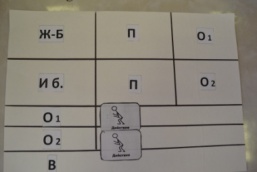 